REPUBLIKA HRVATSKAVUKOVARSKO-SRIJEMSKA ŽUPANIJAOPĆINA BABINA GREDAKLASA: 363-02/18-20/13UR.BROJ: 2212/02-01/18-01-1Babina Greda, 20. svibnja 2018. godineNa temelju čl. 5, 6, 14 i 16 Uredbe o gospodarenju komunalnim otpadom („Narodne novine“ br. 50/17), čl. 30. stavka 7, Zakona o održivom gospodarenju otpadom („Narodne novine“ br. 94/13 i 73/17), čl. 18. Statuta Općine Babina Greda („Službeni vjesnik Vukovarsko – srijemske županije“ br. 11/09, 04/13, 03/14 i 01/18) i Odluke o načinu pružanja javne usluge prikupljanja miješanog komunalnog otpada i biorazgradivog komunalnog otpada na području Općine Babina Greda („Službeni vjesnik Vukovarsko – srijemske županije“ br. 01/18).članka 18 Statuta Općine Babina Greda ( « Službeni vjesnik « 11/09, 04/13, 03/14, 01/18), Općinsko vijeće na sjednici održanoj dana 20. svibnja, 2018.godine,   d o n o s iODLUKUO POTPISIVANJU ANEKSA UGOVORA O KONCESIJI ZA JAVNE USLUGE SAKUPLJANJA, ODVOZA I ODLAGANJA KOMUNALNOG OTPADA NA PODRUČJU OPĆINE BABINA GREDAČlanak 1.U skladu sa zakonskom regulativom koja je stupila na snagu nakon provedenog postupka dodjele koncesije za javnu uslugu sakupljanja, odvoza i odlaganja komunalnog otpada na području Općine Babina Greda donosi se ova Odluka o potpisivanju Aneksa ugovora o koncesiji za javne usluge sakupljanja, odvoza i odlaganja komunalnog otpada na području Općine Babina Greda.Članak 2.Ova Odluka stupa na snagu danom objave u Službenom vjesniku Vukovarsko – srijemske županije.Predsjednik Općinskog vijeća:                      Jakob VerićNa temelju članka 8 i 35. Zakona o lokalnoj i područnoj (regionalnoj) samoupravi (Narodne novine br”, broj 33/01, 60/01- Vjerodostojno tumačenje članka 31. stavka 1., članka 46. stavka 1 i 2., članka 53. stavka 4. i članka 90. stavka 1. Zakona o lokalnoj i područnoj (regionalnoj) samoupravi, 129/05, 109/07, 125/08, 36/09, 150/11 i 144/12, 19/13,137/15,123/17) i članka 18. i 61.  Statuta Općine Babina Greda („Sl. vjesnik“ 11/09,04/13, 03/14,01/18)  Općinsko vijeće Općine Babina Greda 9. sjednici održanoj 20. svibnja 2018. godine donijelo je:                                      STATUTARNU ODLUKU O IZMJENAMA I DOPUNAMA                                                 STATUTA OPĆINE BABINA GREDA                                                                Članak 1.U Statutu Općine Babina Greda („Sl. vjesnik“ 11/09,04/13, 03/14) dodaje se članak 1a. koji glasi: „Izrazi u ovom Statutu koji imaju rodno značenje odnose se jednako na muški i ženski rod.“                                                             Članak 2.                  U članku 19. stavak 1. mijenja se i glasi:„Općinsko vijeće broji trinaest članova, a mandat traje do dana stupanja na snagu odluke Vlade Republike Hrvatske o raspisivanju sljedećih redovnih izbora koji se održavaju svake četvrte godine sukladno odredbama zakona kojim se uređuju lokalni izbori, odnosno do dana stupanja na snagu odluke Vlade Republike Hrvatske o raspuštanju predstavničkog tijela sukladno odredbama Zakona o lokalnoj (područnoj) regionalnoj samoupravi«.                                                            Članak 3.U članku 30. Statuta,  alineja 15.  mijenja se i  glasi: „- imenuje i razrješava predstavnike Općine u tijelima javnih ustanova, trgovačkim društvima i drugih pravnih osoba iz članka 18.  Statuta, a odluku o imenovanju i razrješenju dužan je objaviti u Službenom glasilu Općine Babina Greda.“                                                          Članak 4.                       U članku 32. st. 1. mijenja se i glasi:  „Općinski načelnik i njegov zamjenik mogu odlučiti hoće li dužnost obavljati profesionalno ili volonterski, osim u godini održavanja redovnih lokalnih izbora.“                                                              Članak 5.Članak 38 a mijenja se i glasi: „Općinski načelnik i njegov zamjenik koji je izabran zajedno s njima mogu se opozvati putem referenduma.Raspisivanje referenduma za opoziv može predložiti 20% ukupnog broja birača općine i 2/3 članova predstavničkog tijelaAko je raspisivanje referenduma za opoziv predložilo 20% ukupnog broja birača u općini , predstavničko tijelo raspisat će referendum za opoziv općinskog načelnika, i njegovog zamjenika koji je izabran zajedno s njima u skladu s člankom 18. Statuta, u dijelu koji se odnosi na utvrđivanje je li prijedlog podnesen od potrebnog broja birača u jedinici.Ako je raspisivanje referenduma za opoziv predložilo 2/3 članova predstavničkog tijela, odluku o raspisivanju referenduma za opoziv općinskog načelnika  i njegovog  zamjenika koji je izabran zajedno s njim predstavničko tijelo donosi dvotrećinskom većinom glasova svih članova predstavničkog tijela.Referendum za opoziv ne može se raspisati samo za zamjenika općinskog načelnika.Referendum za opoziv općinskog načelnik i njegovog zamjenika ne smije se raspisati prije proteka roka od  šest  mjeseci od održanih izbora ni ranije održanog referenduma za opoziv, kao ni u godini u kojoj se održavaju redovni izbori za općinskog načelnika.“                                                              Članak 6.                 U  članku  43. stavak 1. mijenja se  i glasi:  „Ovlaštenici prijedloga za osnivanje mjesnog odbora jest 20% građana upisanih u popis birača Općine za koje se predlaže osnivanje mjesnog odbora, članovi Općinskog vijeća, udruge građana te općinski načelnik.“                                                              Članak 7. Članak  48. Statuta  , mijenja se i glasi:„Nadzor nad zakonitošću rada tijela mjesnog odbora obavlja Općinski načelnik.	Općinski načelnik može u slučaju kršenja odredba Statuta, pravila mjesnog odbora i ne izvršavanja poslova predložiti Općinskom vijeću da raspustiti Vijeće mjesnog odbora.            Na prijedlog općinskog načelnika Općinsko vijeće može raspustiti Vijeće mjesnog odbora.“                                                             Članak 8.           U članku 49. stavku 2. umjesto riječi „načelu dobrog gospodarenja “ upisuju se riječi „pažnjom dobrog gospodara“.                                                             Članak 9.         U članku 50. stavku 2. alineji 2. riječi „koje odobrava Općinsko vijeće“, brišu se.          U stavku 2. alineji 6. riječ „dotacije“, briše se.                                                              Članak 10.                  Ova Statutarna odluka o izmjenama i dopunama Statuta stupa na snagu osmog dana od dana objave u „Službenom vjesniku“ Vukovarsko-srijemske županije.KLASA: 012-03/18-01/3URBROJ: 2212/02-02/18-01-1                                                                                                                          Predsjednik                                                                                                                   Općinskog vijeća:                                                                                                                          Jakob VerićNa temelju članka 18. Statuta Općine Babina Greda („Službeni vjesnik Vukovarsko – srijemske županije, br. 11/09, 04/13, 03/14 i 01/18), Općinsko vijeće Općine Babina Greda na svojoj 9. sjednici održanoj 20. svibnja 2018.g., donosi                                  ODLUKU      o usvajanju Procjene rizika od velikih nesreća za područje       Općine Babina GredaČlanak 1.Usvaja se Procjena rizika od velikih nesreća za područje Općine Babina Greda izrađena od strane Braniteljske udruge „Aktivni život“, Duga ulica 51, 32 10 Vinkovci.Članak 2.Ova Odluka stupa na snagu  dana od dana objave u Službenim novinamaKLASA: 351-01/18-10/14UR.BROJ: 2212/02-01/18-01-1Predsjednik Općinskog vijeća:                                                                                      Jakob VerićREPUBLIKA HRVATSKAVUKOVARSKO-SRIJEMSKA ŽUPANIJA           OPĆINA BABINA GREDA               OPĆINSKO VIJEĆEKLASA: 363-01/18-10/42URBROJ: 2212/02-01/18-01-1Babina Greda,  20. svibnja ,  2018. godine                            Na temelju članka 31. i 32. Zakona o komunalnom gospodarstvu ("N/N" br. 36/95, 70/97, 128/99, 57/00 , 129/00 i 59/01, 26/03-pročišćeni  tekst,82/04,110/04,,178/04,38/09,79/09,153/09,49/11,84/11,90/11,144/12,94/13,153/13,147/14, 36/15) , članka 18. Statuta Općine Babina Greda (“Sl. Vjesnik 11/09, 04/13, 03/14,01/18) , članka 45. Poslovnika o radu Općinskog vijeća (“Sl. Vjesnik” 16/09,01/18) Općinsko vijeće Općine Babina Greda na sjednici održanoj dana 20. svibnja, 2018 . godine  d o n o s iO D  L  U  K  U                    O IZMJENAMA I DOPUNAMA ODLUKE O KOMUNALNOM DOPRINOSU                                                                   Članak 1.                 U članku 13. Odluke o komunalnom doprinosu Općine Babina Greda („Sl. vjesnik“ 15/11, 05/12, 16/12,13/15),   stavak 5. mijenja se i glasi: „Kao vid poticaja poduzetničke aktivnosti na području Općine Babina Greda djelomično se oslobađaju obveze plaćanja komunalnog doprinosa investitori  s obzirom  na : kriterij vrste djelatnosti ulaganja , i to:Kriterij visine ulaganja utvrđenoj u projektnoj dokumentaciji bez obzira na vrstu ulaganja                                                                  Članak 2.                Ova Odluka stupa na snagu danom objave u „Službenom vjesniku“  .                                                                                                                  Predsjednik                                                                                                                                     Općinskog vijeća:                                                                                                                  Jakob Verić„GEOTERMALNI IZVORI“ d.o.o.IZVJEŠĆE O PROVEDENIM AKTIVNOSTIMA I PLAN AKTIVNOSTI ZA SLIJEDEĆE RAZDOBLJEBabina Greda, svibanj, 2018.U V O D Vukovarsko-srijemska županija i Općina Babina Greda ulažu velike napore u cilju bržeg gospodarskog oporavka, a jedna od smjernica razvoja je i učinkovito iskorištavanje prirodnih resursa kojima raspolažu. Istraživanja koja je provela INA d.d. tijekom 2002. godine na bušotini izgrađenoj 1984. i 1985. godine, a koja se nalazi na području općine Babina Greda, ukazuju na zanimljiv potencijal geotermalne energije na tom području.„Ispitivan je dio kanala bušotine bez zaštitnih cijevi na dubini 2274-1767 m. Na tom intervalu probušene su karbonate mezozoika. Prema rezultatima ovih mjerenja, najproduktivniji interval je na dubini od 2055-2053 m, dok ostatak također sudjeluje u proizvodnji s manjim udjelom. U tom proizvodnom dijelu u dubini izmjerena je maksimalna temperatura od 121,1º C u laganom porastu, a na dubini od 1750 m zabilježen je maksimalni tlak od 170 bara. Na površini je dobiven dotok geotermalne vode niskog saliniteta od 3,65g NaCl/dm³ maksimalno dosegnute temperature na površini od 92ºC, pri protoku od 46,8 m³/h ili 1123,2 m³/dan uz tlak na ušću od 8 bara, uz protok ograničen na promjer od 23 mm. Iako je indicirana mogućnost postizanja još boljih rezultata, oni nisu dosegnuti zbog tehničkih ograničenja raspoložive opreme i drugih zahtjeva mjerenja i sigurnosti njihovog izvođenja.“PROVEDENE AKTIVNOSTIS ciljem stavljanja u funkciju gospodarskog razvoja navedenog geotermalnog potencijala, Vukovarsko-srijemska županija i Općina Babina Greda su 2013. godine osnovale zajedničko poduzeće, „Geotermalni izvori“ d.o.o., bez uposlenih osoba, sa sjedištem u Babinoj Gredi i jednakim vlasničkim udjelima.Nakon osnivanja, poduzeće je započelo s aktivnostima prikupljanja sve dostupne dokumentacije u svezi geotermalne bušotine i na njoj provedenih radova kako bi se, sukladno zakonskoj proceduri, moglo započeti s aktivnostima ispitivanja mogućnosti geotermalnog potencijala.U dva navrata je pokušano ostvariti pravo na istražni prostor na području gospodarske zone „Krčevine“. Za potrebe istoga, prikupljene su sve potrebne suglasnosti nadležnih državnih tijela, međutim, zbog neusklađenosti prostorno-planske dokumentacije, kako na razini općine tako i županije, pravo na istražni prostor nije dodijeljeno. Temeljem toga, Općina je provela izmjene i dopune prostornog plana, dok su izmjene i dopune PPVSŽ u završnoj fazi izrade.Zakonodavni okvirZakonodavni okvir koji određuje aktivnosti poduzeća se mijenja na način da regulacija eksploatacije geotermalne vode u energetske svrhe prelazi iz Zakona o rudarstvu u Zakon o ugljikovodicima.Prijedloge tri relevantna zakona (Zakon o ugljikovodicima, Zakon o upravljanju državnom imovinom i Zakon o poticanju poduzetničke infrastrukture) Vlada RH je usvojila u prosincu, 2017. i uputila u Sabor na usvajanje.Prijedlozi su prošli prvo čitanje i u tijeku su tražene izmjene i dopune nakon čega se upućuju u Sabor na drugo čitanje i/ili usvajanje. Prostorno-planska dokumentacijaIzrađen je nacrt PPVSŽ i u tijeku je izrada SPUO-a čiji završetak se očekuje do ljeta, 2018. Nakon toga slijedi javna rasprava, eventualne izmjene i dopune plana te upućivanje nadležnom ministarstvu na odobrenje i usvajanje od strane Skupštine VSŽ. Općina je uskladila svoj prostorni plan sukladno traženim uvjetima za provedbu planiranih aktivnosti.Postupak stjecanja prava na istražni prostorProveden je postupak nabave za odabir izvođača „Studije procjene geotermalnog potencijala na području općine B. Greda“. Navedena studija je temeljni i sastavni dio zahtjeva za istražni prostor. Završetak izrade planiran je u roku 90 dana od dana potpisa ugovora s izvođačem.  „Geotermalni izvori“ d.o.o.Na dan 04. travnja, 2018. dva djelatnika su zaposlena u trgovačkom društvu. U tijeku je izrada Pravilnika o radu i Pravilnika o unutarnjem ustrojstvu te rješavanje administrativnih pitanja u svezi poslovanja društva. Također, radi se na pripremi dokumentacije za podnošenje zahtjeva za stjecanje vlasništva nad gospodarskom zonom „Krčevine“ na način da država dodijeli navedeno zemljište u vlasništvo općine. Po usvajanju gore navedenih zakona, pristupit će se podnošenju zahtjeva za istražni prostor.U nastavku se daje pregled planiranih troškova društva „Geotermalni izvori“ d.o.o. za 2018. godinu:Napomena: "Opcija" - troškovi koji možda neće biti uključeni u proračun za 2018. godinu          REPUBLIKA HRVATSKA VUKOVARSKO-SRIJEMSKA ŽUPANIJA          OPĆINA BABINA GREDA              OPĆINSKO VIJEĆEKlasa: 400-06/18-60/2Ur.broj: 2212/02-01/18-01-1Babina Greda, 20. svibnja 2018. godine                      Na temelju članka 39. Zakona o proračunu (N/N 87/08, 136/12 i 15/15) i članka 18. i 53. Statuta Općine Babina Greda ( « Službeni vjesnik « 11/09,04/13, 03/14, 01/18) i članka 45. Poslovnika o radu Općinskog vijeća (“Sl. Vjesnik” 16/09) , Općinsko vijeće na sjednici održanoj dana 20. svibnja, 2018. godine, d o n o s i                                                                  O  D  L  U  K  UO IZVRŠENJU PRORAČUNA OPĆINEBABINA GREDA ZA PERIOD OD 01.01. DO 31.12.2017.GODINE               I  OPĆI DIO                                                 Članak 1.                   Donosi se Odluka o izvršenju Proračuna Općine Babina Greda za period od 01.01. do 31.12.2017. godine (u daljnjem tekstu: polugodišnji obračun proračuna).                                                  Članak 2.                  Prihodi i izdaci po grupama, utvrđuju se u Bilanci prihoda i izdataka za period od 01.01. do 31.12.2017. godine, kako je iskazano u Bilanci koja je sastavni dio ove Odluke o polugodišnjem obračunu proračuna kako slijedi:                                                      Članak 3.                    Ova Odluka o izvršenju Proračuna Općine babina Greda za period od 01.01. do 31.12.2017. godine  stupa na snagu danom objave u „Službenom vjesniku“ Vukovarsko-srijemske županije.                                                       Predsjednik općinskog vijeća:                                                                                                                    Jakob VerićVrsta djelatnosti Postotak umanjenjaPoslovno- proizvodna 70%Trgovačko-ugostiteljska50%Visina ulaganjaPostotak umanjenjaOd  500.000,00  do 1.000.000,00 kuna80%Iznad 1.000.000,00 kuna90%RBNaziv troškaUkupni iznos-20181.Troškovi plaća280.000,002.Informatička oprema15.000,00opcija3.Neoporezivi dodaci na plaću5.000,004.Putni troškovi18.000,005.Dnevnice18.000,006.Gorivo, cestarina27.000,007.Troškovi telekomunikacija7.000,008.Uredski materijal3.000,00opcija9.Reprezentacija10.000,0010.Najam prostora/režijski troškovi9.000,00opcija11.Troškovi održavanja službenog vozila3.000,00opcija12.Troškovi knjigovodstva13.500,0013.Projektno tehnička dokumentacija250.000,00UKUPNO658.500,00Fiksni iznos bez uključenih opcija:628.500,00 HRK od čega je projektna dokumentacija 250.000,00 HRK628.500,00 HRK od čega je projektna dokumentacija 250.000,00 HRK628.500,00 HRK od čega je projektna dokumentacija 250.000,00 HRK50%50%  314.250,00 HRK Općina Babina GredaIznos s uključenim opcijama:329.250,00 HRK Općina Babina GredaOpćina Babina GredaDatum:11.05.2018Vrijeme:11:24Vladimira Nazora 3OIB: 45800936748Račun financiranja prema ekonomskoj klasifikacijiRačun financiranja prema ekonomskoj klasifikacijiRačun financiranja prema ekonomskoj klasifikacijiRačun financiranja prema ekonomskoj klasifikacijiRačun financiranja prema ekonomskoj klasifikacijiRačun financiranja prema ekonomskoj klasifikacijiRačun financiranja prema ekonomskoj klasifikacijiRačun financiranja prema ekonomskoj klasifikacijiRačun financiranja prema ekonomskoj klasifikacijiRačun financiranja prema ekonomskoj klasifikacijiRačun financiranja prema ekonomskoj klasifikacijiRačun financiranja prema ekonomskoj klasifikacijiRačun financiranja prema ekonomskoj klasifikacijiRačun financiranja prema ekonomskoj klasifikacijiRačun financiranja prema ekonomskoj klasifikacijiRačun financiranja prema ekonomskoj klasifikacijiRačun financiranja prema ekonomskoj klasifikacijiRačun financiranja prema ekonomskoj klasifikacijiRačun financiranja prema ekonomskoj klasifikacijiZa razdoblje od 01.01.2017. do 31.12.2017.Za razdoblje od 01.01.2017. do 31.12.2017.Za razdoblje od 01.01.2017. do 31.12.2017.Za razdoblje od 01.01.2017. do 31.12.2017.Za razdoblje od 01.01.2017. do 31.12.2017.Za razdoblje od 01.01.2017. do 31.12.2017.Za razdoblje od 01.01.2017. do 31.12.2017.Za razdoblje od 01.01.2017. do 31.12.2017.Za razdoblje od 01.01.2017. do 31.12.2017.Za razdoblje od 01.01.2017. do 31.12.2017.Za razdoblje od 01.01.2017. do 31.12.2017.Za razdoblje od 01.01.2017. do 31.12.2017.Za razdoblje od 01.01.2017. do 31.12.2017.Za razdoblje od 01.01.2017. do 31.12.2017.Za razdoblje od 01.01.2017. do 31.12.2017.Za razdoblje od 01.01.2017. do 31.12.2017.Za razdoblje od 01.01.2017. do 31.12.2017.Za razdoblje od 01.01.2017. do 31.12.2017.Za razdoblje od 01.01.2017. do 31.12.2017.Racun/OpisRacun/OpisRacun/OpisRacun/OpisRacun/OpisRacun/OpisRacun/OpisIzvršenje 2016Izvršenje 2016Izvorni plan 2017Izvorni plan 2017Tekući plan 2017Tekući plan 2017Izvršenje 2017Izvršenje 2017Indeks 4/1Indeks 4/1Indeks 4/3Indeks 4/3B. RAČUN ZADUŽIVANJA FINANCIRANJAB. RAČUN ZADUŽIVANJA FINANCIRANJAB. RAČUN ZADUŽIVANJA FINANCIRANJAB. RAČUN ZADUŽIVANJA FINANCIRANJAB. RAČUN ZADUŽIVANJA FINANCIRANJAB. RAČUN ZADUŽIVANJA FINANCIRANJAB. RAČUN ZADUŽIVANJA FINANCIRANJA1122334455668 Primici od financijske imovine i zaduživanja                                                        8 Primici od financijske imovine i zaduživanja                                                        8 Primici od financijske imovine i zaduživanja                                                        8 Primici od financijske imovine i zaduživanja                                                        8 Primici od financijske imovine i zaduživanja                                                        8 Primici od financijske imovine i zaduživanja                                                        8 Primici od financijske imovine i zaduživanja                                                        3.000.000,003.000.000,000,000,0084 Primici od zaduživanja                                                                              84 Primici od zaduživanja                                                                              84 Primici od zaduživanja                                                                              84 Primici od zaduživanja                                                                              84 Primici od zaduživanja                                                                              84 Primici od zaduživanja                                                                              84 Primici od zaduživanja                                                                              3.000.000,003.000.000,000,000,00842 Primljeni krediti i zajmovi od kreditnih i ostalih financijskih institucija u javnom sektoru        842 Primljeni krediti i zajmovi od kreditnih i ostalih financijskih institucija u javnom sektoru        842 Primljeni krediti i zajmovi od kreditnih i ostalih financijskih institucija u javnom sektoru        842 Primljeni krediti i zajmovi od kreditnih i ostalih financijskih institucija u javnom sektoru        842 Primljeni krediti i zajmovi od kreditnih i ostalih financijskih institucija u javnom sektoru        842 Primljeni krediti i zajmovi od kreditnih i ostalih financijskih institucija u javnom sektoru        842 Primljeni krediti i zajmovi od kreditnih i ostalih financijskih institucija u javnom sektoru        3.000.000,003.000.000,000,000,00KORIŠTENJE SREDSTAVA IZ PREDHODNIH GODINAKORIŠTENJE SREDSTAVA IZ PREDHODNIH GODINAKORIŠTENJE SREDSTAVA IZ PREDHODNIH GODINAKORIŠTENJE SREDSTAVA IZ PREDHODNIH GODINAKORIŠTENJE SREDSTAVA IZ PREDHODNIH GODINAKORIŠTENJE SREDSTAVA IZ PREDHODNIH GODINAKORIŠTENJE SREDSTAVA IZ PREDHODNIH GODINA NETO FINANCIRANJE NETO FINANCIRANJE NETO FINANCIRANJE NETO FINANCIRANJE NETO FINANCIRANJE NETO FINANCIRANJE NETO FINANCIRANJE3.000.000,003.000.000,000,000,00Općina Babina GredaOpćina Babina GredaDatum:11.05.2018Vrijeme:11:24Vladimira Nazora 3Vladimira Nazora 3OIB: 45800936748OIB: 45800936748Račun financiranja prema izvorimaRačun financiranja prema izvorimaRačun financiranja prema izvorimaRačun financiranja prema izvorimaRačun financiranja prema izvorimaRačun financiranja prema izvorimaRačun financiranja prema izvorimaRačun financiranja prema izvorimaRačun financiranja prema izvorimaRačun financiranja prema izvorimaRačun financiranja prema izvorimaRačun financiranja prema izvorimaRačun financiranja prema izvorimaZa razdoblje od 01.01.2017. do 31.12.2017.Za razdoblje od 01.01.2017. do 31.12.2017.Za razdoblje od 01.01.2017. do 31.12.2017.Za razdoblje od 01.01.2017. do 31.12.2017.Za razdoblje od 01.01.2017. do 31.12.2017.Za razdoblje od 01.01.2017. do 31.12.2017.Za razdoblje od 01.01.2017. do 31.12.2017.Za razdoblje od 01.01.2017. do 31.12.2017.Za razdoblje od 01.01.2017. do 31.12.2017.Za razdoblje od 01.01.2017. do 31.12.2017.Za razdoblje od 01.01.2017. do 31.12.2017.Za razdoblje od 01.01.2017. do 31.12.2017.Za razdoblje od 01.01.2017. do 31.12.2017.Račun / opisRačun / opisRačun / opisRačun / opisIzvršenje 2016.Izvršenje 2016.Izvorni plan 2017.Izvorni plan 2017.Tekući plan 2017.Tekući plan 2017.Izvršenje 2017.Izvršenje 2017.Indeks  4/1Indeks  4/1Indeks  4/3Indeks  4/3B. RAČUN ZADUŽIVANJA FINANCIRANJAB. RAČUN ZADUŽIVANJA FINANCIRANJAB. RAČUN ZADUŽIVANJA FINANCIRANJAB. RAČUN ZADUŽIVANJA FINANCIRANJA112233445566 SVEUKUPNO PRIHODI SVEUKUPNO PRIHODI SVEUKUPNO PRIHODI SVEUKUPNO PRIHODI3.000.000,003.000.000,000,000,007. Namjenski primici od zaduživanja7. Namjenski primici od zaduživanja7. Namjenski primici od zaduživanja7. Namjenski primici od zaduživanja3.000.000,003.000.000,000,000,007.1. Namjenski primici od zaduživanja7.1. Namjenski primici od zaduživanja7.1. Namjenski primici od zaduživanja7.1. Namjenski primici od zaduživanja3.000.000,003.000.000,000,000,00 NETO FINANCIRANJE NETO FINANCIRANJE NETO FINANCIRANJE NETO FINANCIRANJE3.000.000,003.000.000,000,000,00Općina Babina GredaDatum:11.05.2018Vrijeme:11:24Vladimira Nazora 3OIB: 45800936748Izvršenje po organizacijskoj klasifikacijiIzvršenje po organizacijskoj klasifikacijiIzvršenje po organizacijskoj klasifikacijiIzvršenje po organizacijskoj klasifikacijiIzvršenje po organizacijskoj klasifikacijiIzvršenje po organizacijskoj klasifikacijiIzvršenje po organizacijskoj klasifikacijiIzvršenje po organizacijskoj klasifikacijiIzvršenje po organizacijskoj klasifikacijiIzvršenje po organizacijskoj klasifikacijiIzvršenje po organizacijskoj klasifikacijiIzvršenje po organizacijskoj klasifikacijiIzvršenje po organizacijskoj klasifikacijiIzvršenje po organizacijskoj klasifikacijiIzvršenje po organizacijskoj klasifikacijiZa razdoblje od 01.01.2017. do 31.12.2017.Za razdoblje od 01.01.2017. do 31.12.2017.Za razdoblje od 01.01.2017. do 31.12.2017.Za razdoblje od 01.01.2017. do 31.12.2017.Za razdoblje od 01.01.2017. do 31.12.2017.Za razdoblje od 01.01.2017. do 31.12.2017.Za razdoblje od 01.01.2017. do 31.12.2017.Za razdoblje od 01.01.2017. do 31.12.2017.Za razdoblje od 01.01.2017. do 31.12.2017.Za razdoblje od 01.01.2017. do 31.12.2017.Za razdoblje od 01.01.2017. do 31.12.2017.Za razdoblje od 01.01.2017. do 31.12.2017.Za razdoblje od 01.01.2017. do 31.12.2017.Za razdoblje od 01.01.2017. do 31.12.2017.Za razdoblje od 01.01.2017. do 31.12.2017.RGPRGPRGPOpisOpisOpisOpisIzvorni plan 2017Izvorni plan 2017Tekući plan 2017Tekući plan 2017Izvršenje 2017Izvršenje 2017Indeks 3/2Indeks 3/211223344UKUPNO RASHODI I IZDATCIUKUPNO RASHODI I IZDATCIUKUPNO RASHODI I IZDATCIUKUPNO RASHODI I IZDATCI14.306.616,0014.306.616,007.663.716,007.663.716,006.214.640,896.214.640,8981,09%81,09%RazdjelRazdjel001OPĆINSKO VIJEĆE I OPĆINSKI NAČELNIKOPĆINSKO VIJEĆE I OPĆINSKI NAČELNIKOPĆINSKO VIJEĆE I OPĆINSKI NAČELNIKOPĆINSKO VIJEĆE I OPĆINSKI NAČELNIK310.000,00310.000,00365.000,00365.000,00382.915,58382.915,58104,91%104,91%RazdjelRazdjel002JEDINSTVENI UPRAVNI ODJELJEDINSTVENI UPRAVNI ODJELJEDINSTVENI UPRAVNI ODJELJEDINSTVENI UPRAVNI ODJEL27.743.232,0027.743.232,0014.347.432,0014.347.432,0011.505.801,4711.505.801,4780,19%80,19%GlavaGlava00201USTANOVE U KULTURIUSTANOVE U KULTURIUSTANOVE U KULTURIUSTANOVE U KULTURI250.000,00250.000,00250.000,00250.000,00157.649,15157.649,1563,06%63,06%Proračunski korisnikProračunski korisnik43126OPĆINSKA NARODNA KNJIŽNICA BABINA GREDAOPĆINSKA NARODNA KNJIŽNICA BABINA GREDAOPĆINSKA NARODNA KNJIŽNICA BABINA GREDAOPĆINSKA NARODNA KNJIŽNICA BABINA GREDA250.000,00250.000,00250.000,00250.000,00157.649,15157.649,1563,06%63,06%Općina Babina GredaOpćina Babina GredaOpćina Babina GredaVladimira Nazora 3Vladimira Nazora 3OIB: 45800936748OIB: 45800936748Izvršenje po programskoj klasifikacijiIzvršenje po programskoj klasifikacijiIzvršenje po programskoj klasifikacijiIzvršenje po programskoj klasifikacijiIzvršenje po programskoj klasifikacijiIzvršenje po programskoj klasifikacijiIzvršenje po programskoj klasifikacijiIzvršenje po programskoj klasifikacijiIzvršenje po programskoj klasifikacijiIzvršenje po programskoj klasifikacijiIzvršenje po programskoj klasifikacijiIzvršenje po programskoj klasifikacijiIzvršenje po programskoj klasifikacijiIzvršenje po programskoj klasifikacijiIzvršenje po programskoj klasifikacijiIzvršenje po programskoj klasifikacijiIzvršenje po programskoj klasifikacijiZa razdoblje od 01.01.2017. do 31.12.2017.Za razdoblje od 01.01.2017. do 31.12.2017.Za razdoblje od 01.01.2017. do 31.12.2017.Za razdoblje od 01.01.2017. do 31.12.2017.Za razdoblje od 01.01.2017. do 31.12.2017.Za razdoblje od 01.01.2017. do 31.12.2017.Za razdoblje od 01.01.2017. do 31.12.2017.Za razdoblje od 01.01.2017. do 31.12.2017.Za razdoblje od 01.01.2017. do 31.12.2017.Za razdoblje od 01.01.2017. do 31.12.2017.Za razdoblje od 01.01.2017. do 31.12.2017.Za razdoblje od 01.01.2017. do 31.12.2017.Za razdoblje od 01.01.2017. do 31.12.2017.Za razdoblje od 01.01.2017. do 31.12.2017.Za razdoblje od 01.01.2017. do 31.12.2017.Za razdoblje od 01.01.2017. do 31.12.2017.Za razdoblje od 01.01.2017. do 31.12.2017.Organizacijska klasifikacijaOrganizacijska klasifikacijaOrganizacijska klasifikacijaOrganizacijska klasifikacijaOrganizacijska klasifikacijaOrganizacijska klasifikacijaOrganizacijska klasifikacijaOrganizacijska klasifikacijaIzvoriIzvoriIzvoriIzvoriIzvoriIzvoriIzvoriIzvoriFunkcijskaProjekt/AktivnostProjekt/AktivnostVRSTA RASHODA I IZDATAKAVRSTA RASHODA I IZDATAKAVRSTA RASHODA I IZDATAKAVRSTA RASHODA I IZDATAKAVRSTA RASHODA I IZDATAKAVRSTA RASHODA I IZDATAKAIzvorni plan 2017Izvorni plan 2017Tekući plan 2017Tekući plan 2017Izvršenje 2017Izvršenje 2017Indeks 3/2Indeks 3/211223344UKUPNO RASHODI I IZDATCIUKUPNO RASHODI I IZDATCIUKUPNO RASHODI I IZDATCIUKUPNO RASHODI I IZDATCIUKUPNO RASHODI I IZDATCIUKUPNO RASHODI I IZDATCIUKUPNO RASHODI I IZDATCIUKUPNO RASHODI I IZDATCI14.306.616,0014.306.616,007.663.716,007.663.716,006.214.640,896.214.640,8981,09%81,09%RAZDJEL 001 OPĆINSKO VIJEĆE I OPĆINSKI NAČELNIKRAZDJEL 001 OPĆINSKO VIJEĆE I OPĆINSKI NAČELNIKRAZDJEL 001 OPĆINSKO VIJEĆE I OPĆINSKI NAČELNIKRAZDJEL 001 OPĆINSKO VIJEĆE I OPĆINSKI NAČELNIKRAZDJEL 001 OPĆINSKO VIJEĆE I OPĆINSKI NAČELNIKRAZDJEL 001 OPĆINSKO VIJEĆE I OPĆINSKI NAČELNIKRAZDJEL 001 OPĆINSKO VIJEĆE I OPĆINSKI NAČELNIKRAZDJEL 001 OPĆINSKO VIJEĆE I OPĆINSKI NAČELNIK310.000,00310.000,00365.000,00365.000,00382.915,58382.915,58104,91%104,91%Izvor 1. Opći prihodi i primiciIzvor 1. Opći prihodi i primiciIzvor 1. Opći prihodi i primiciIzvor 1. Opći prihodi i primiciIzvor 1. Opći prihodi i primiciIzvor 1. Opći prihodi i primiciIzvor 1. Opći prihodi i primiciIzvor 1. Opći prihodi i primici310.000,00310.000,00365.000,00365.000,00382.915,58382.915,58104,91%104,91%01000100Program: Donošenje akata- pred.tijela i izvršna tijelaProgram: Donošenje akata- pred.tijela i izvršna tijelaProgram: Donošenje akata- pred.tijela i izvršna tijelaProgram: Donošenje akata- pred.tijela i izvršna tijelaProgram: Donošenje akata- pred.tijela i izvršna tijelaProgram: Donošenje akata- pred.tijela i izvršna tijela260.000,00260.000,00315.000,00315.000,00347.361,53347.361,53110,27%110,27%0111A100101A100101Aktivnost: Predstavnička i zvršna tijelaAktivnost: Predstavnička i zvršna tijelaAktivnost: Predstavnička i zvršna tijelaAktivnost: Predstavnička i zvršna tijelaAktivnost: Predstavnička i zvršna tijelaAktivnost: Predstavnička i zvršna tijela260.000,00260.000,00315.000,00315.000,00347.361,53347.361,53110,27%110,27%323323Rashodi za usluge                                                                                   Rashodi za usluge                                                                                   Rashodi za usluge                                                                                   Rashodi za usluge                                                                                   Rashodi za usluge                                                                                   Rashodi za usluge                                                                                   60.000,0060.000,00115.000,00115.000,00123.848,05123.848,05107,69%107,69%32333233Usluge promidžbe i informiranja                                                                     Usluge promidžbe i informiranja                                                                     Usluge promidžbe i informiranja                                                                     Usluge promidžbe i informiranja                                                                     Usluge promidžbe i informiranja                                                                     Usluge promidžbe i informiranja                                                                     123.848,05123.848,05329329Ostali nespomenuti rashodi poslovanja                                                               Ostali nespomenuti rashodi poslovanja                                                               Ostali nespomenuti rashodi poslovanja                                                               Ostali nespomenuti rashodi poslovanja                                                               Ostali nespomenuti rashodi poslovanja                                                               Ostali nespomenuti rashodi poslovanja                                                               200.000,00200.000,00200.000,00200.000,00223.513,48223.513,48111,76%111,76%32913291Naknade za rad predstavničkih i izvršnih tijela, povjerenstava i slično                             Naknade za rad predstavničkih i izvršnih tijela, povjerenstava i slično                             Naknade za rad predstavničkih i izvršnih tijela, povjerenstava i slično                             Naknade za rad predstavničkih i izvršnih tijela, povjerenstava i slično                             Naknade za rad predstavničkih i izvršnih tijela, povjerenstava i slično                             Naknade za rad predstavničkih i izvršnih tijela, povjerenstava i slično                             223.513,48223.513,4802000200Program: Program političkih stranakaProgram: Program političkih stranakaProgram: Program političkih stranakaProgram: Program političkih stranakaProgram: Program političkih stranakaProgram: Program političkih stranaka50.000,0050.000,0050.000,0050.000,0035.554,0535.554,0571,11%71,11%0111A100201A100201Aktivnost: Osnovne funkcije stranakaAktivnost: Osnovne funkcije stranakaAktivnost: Osnovne funkcije stranakaAktivnost: Osnovne funkcije stranakaAktivnost: Osnovne funkcije stranakaAktivnost: Osnovne funkcije stranaka50.000,0050.000,0050.000,0050.000,0035.554,0535.554,0571,11%71,11%381381Tekuće donacije                                                                                     Tekuće donacije                                                                                     Tekuće donacije                                                                                     Tekuće donacije                                                                                     Tekuće donacije                                                                                     Tekuće donacije                                                                                     50.000,0050.000,0050.000,0050.000,0035.554,0535.554,0571,11%71,11%38113811Tekuće donacije u novcu                                                                             Tekuće donacije u novcu                                                                             Tekuće donacije u novcu                                                                             Tekuće donacije u novcu                                                                             Tekuće donacije u novcu                                                                             Tekuće donacije u novcu                                                                             35.554,0535.554,05RAZDJEL 002 JEDINSTVENI UPRAVNI ODJELRAZDJEL 002 JEDINSTVENI UPRAVNI ODJELRAZDJEL 002 JEDINSTVENI UPRAVNI ODJELRAZDJEL 002 JEDINSTVENI UPRAVNI ODJELRAZDJEL 002 JEDINSTVENI UPRAVNI ODJELRAZDJEL 002 JEDINSTVENI UPRAVNI ODJELRAZDJEL 002 JEDINSTVENI UPRAVNI ODJELRAZDJEL 002 JEDINSTVENI UPRAVNI ODJEL27.743.232,0027.743.232,0014.347.432,0014.347.432,0011.505.801,4711.505.801,4780,19%80,19%Izvor 1. Opći prihodi i primiciIzvor 1. Opći prihodi i primiciIzvor 1. Opći prihodi i primiciIzvor 1. Opći prihodi i primiciIzvor 1. Opći prihodi i primiciIzvor 1. Opći prihodi i primiciIzvor 1. Opći prihodi i primiciIzvor 1. Opći prihodi i primici2.927.191,002.927.191,003.480.216,003.480.216,003.273.460,803.273.460,8094,06%94,06%100100Program: Redovna djelatnost- priprema i donošenje akata iz djelokruga tijelaProgram: Redovna djelatnost- priprema i donošenje akata iz djelokruga tijelaProgram: Redovna djelatnost- priprema i donošenje akata iz djelokruga tijelaProgram: Redovna djelatnost- priprema i donošenje akata iz djelokruga tijelaProgram: Redovna djelatnost- priprema i donošenje akata iz djelokruga tijelaProgram: Redovna djelatnost- priprema i donošenje akata iz djelokruga tijela1.528.181,001.528.181,002.235.781,002.235.781,002.091.579,842.091.579,8493,55%93,55%10001000Program: Program javnih radovaProgram: Program javnih radovaProgram: Program javnih radovaProgram: Program javnih radovaProgram: Program javnih radovaProgram: Program javnih radova25.000,0025.000,0013.000,0013.000,008.796,768.796,7667,67%67,67%0111A1001A1001Aktivnost: Program javnih radovaAktivnost: Program javnih radovaAktivnost: Program javnih radovaAktivnost: Program javnih radovaAktivnost: Program javnih radovaAktivnost: Program javnih radova25.000,0025.000,0013.000,0013.000,008.796,768.796,7667,67%67,67%322322Rashodi za materijal i energiju                                                                     Rashodi za materijal i energiju                                                                     Rashodi za materijal i energiju                                                                     Rashodi za materijal i energiju                                                                     Rashodi za materijal i energiju                                                                     Rashodi za materijal i energiju                                                                     15.000,0015.000,0012.000,0012.000,007.828,087.828,0865,23%65,23%32233223Energija                                                                                            Energija                                                                                            Energija                                                                                            Energija                                                                                            Energija                                                                                            Energija                                                                                            7.828,087.828,0832243224Materijal i dijelovi za tekuće i investicijsko održavanje                                           Materijal i dijelovi za tekuće i investicijsko održavanje                                           Materijal i dijelovi za tekuće i investicijsko održavanje                                           Materijal i dijelovi za tekuće i investicijsko održavanje                                           Materijal i dijelovi za tekuće i investicijsko održavanje                                           Materijal i dijelovi za tekuće i investicijsko održavanje                                           323323Rashodi za usluge                                                                                   Rashodi za usluge                                                                                   Rashodi za usluge                                                                                   Rashodi za usluge                                                                                   Rashodi za usluge                                                                                   Rashodi za usluge                                                                                   10.000,0010.000,001.000,001.000,00968,68968,6896,87%96,87%32323232Usluge tekućeg i investicijskog održavanja                                                          Usluge tekućeg i investicijskog održavanja                                                          Usluge tekućeg i investicijskog održavanja                                                          Usluge tekućeg i investicijskog održavanja                                                          Usluge tekućeg i investicijskog održavanja                                                          Usluge tekućeg i investicijskog održavanja                                                          968,68968,680111A100101A100101Aktivnost: Administrativno,tehničko i stručno osobljeAktivnost: Administrativno,tehničko i stručno osobljeAktivnost: Administrativno,tehničko i stručno osobljeAktivnost: Administrativno,tehničko i stručno osobljeAktivnost: Administrativno,tehničko i stručno osobljeAktivnost: Administrativno,tehničko i stručno osoblje1.160.181,001.160.181,001.286.781,001.286.781,001.326.662,041.326.662,04103,10%103,10%311311Plaće (Bruto)                                                                                       Plaće (Bruto)                                                                                       Plaće (Bruto)                                                                                       Plaće (Bruto)                                                                                       Plaće (Bruto)                                                                                       Plaće (Bruto)                                                                                       593.000,00593.000,00593.000,00593.000,00593.028,12593.028,12100,00%100,00%31113111Plaće za redovan rad                                                                                Plaće za redovan rad                                                                                Plaće za redovan rad                                                                                Plaće za redovan rad                                                                                Plaće za redovan rad                                                                                Plaće za redovan rad                                                                                593.028,12593.028,12312312Ostali rashodi za zaposlene                                                                         Ostali rashodi za zaposlene                                                                         Ostali rashodi za zaposlene                                                                         Ostali rashodi za zaposlene                                                                         Ostali rashodi za zaposlene                                                                         Ostali rashodi za zaposlene                                                                         22.500,0022.500,0033.500,0033.500,0033.004,6633.004,6698,52%98,52%31213121Ostali rashodi za zaposlene                                                                         Ostali rashodi za zaposlene                                                                         Ostali rashodi za zaposlene                                                                         Ostali rashodi za zaposlene                                                                         Ostali rashodi za zaposlene                                                                         Ostali rashodi za zaposlene                                                                         33.004,6633.004,66313313Doprinosi na plaće                                                                                  Doprinosi na plaće                                                                                  Doprinosi na plaće                                                                                  Doprinosi na plaće                                                                                  Doprinosi na plaće                                                                                  Doprinosi na plaće                                                                                  128.681,00128.681,00128.681,00128.681,0099.557,3999.557,3977,37%77,37%31323132Doprinosi za obvezno zdravstveno osiguranje                                                         Doprinosi za obvezno zdravstveno osiguranje                                                         Doprinosi za obvezno zdravstveno osiguranje                                                         Doprinosi za obvezno zdravstveno osiguranje                                                         Doprinosi za obvezno zdravstveno osiguranje                                                         Doprinosi za obvezno zdravstveno osiguranje                                                         89.754,2089.754,2031333133Doprinosi za obvezno osiguranje u slučaju nezaposlenosti                                            Doprinosi za obvezno osiguranje u slučaju nezaposlenosti                                            Doprinosi za obvezno osiguranje u slučaju nezaposlenosti                                            Doprinosi za obvezno osiguranje u slučaju nezaposlenosti                                            Doprinosi za obvezno osiguranje u slučaju nezaposlenosti                                            Doprinosi za obvezno osiguranje u slučaju nezaposlenosti                                            9.803,199.803,19321321Naknade troškova zaposlenima                                                                        Naknade troškova zaposlenima                                                                        Naknade troškova zaposlenima                                                                        Naknade troškova zaposlenima                                                                        Naknade troškova zaposlenima                                                                        Naknade troškova zaposlenima                                                                        28.000,0028.000,0021.000,0021.000,0015.565,5515.565,5574,12%74,12%32113211Službena putovanja                                                                                  Službena putovanja                                                                                  Službena putovanja                                                                                  Službena putovanja                                                                                  Službena putovanja                                                                                  Službena putovanja                                                                                  4.521,804.521,8032123212Naknade za prijevoz, za rad na terenu i odvojeni život                                              Naknade za prijevoz, za rad na terenu i odvojeni život                                              Naknade za prijevoz, za rad na terenu i odvojeni život                                              Naknade za prijevoz, za rad na terenu i odvojeni život                                              Naknade za prijevoz, za rad na terenu i odvojeni život                                              Naknade za prijevoz, za rad na terenu i odvojeni život                                              9.493,759.493,7532133213Stručno usavršavanje zaposlenika                                                                    Stručno usavršavanje zaposlenika                                                                    Stručno usavršavanje zaposlenika                                                                    Stručno usavršavanje zaposlenika                                                                    Stručno usavršavanje zaposlenika                                                                    Stručno usavršavanje zaposlenika                                                                    1.550,001.550,00322322Rashodi za materijal i energiju                                                                     Rashodi za materijal i energiju                                                                     Rashodi za materijal i energiju                                                                     Rashodi za materijal i energiju                                                                     Rashodi za materijal i energiju                                                                     Rashodi za materijal i energiju                                                                     28.000,0028.000,0027.000,0027.000,0025.980,9625.980,9696,23%96,23%32213221Uredski materijal i ostali materijalni rashodi                                                      Uredski materijal i ostali materijalni rashodi                                                      Uredski materijal i ostali materijalni rashodi                                                      Uredski materijal i ostali materijalni rashodi                                                      Uredski materijal i ostali materijalni rashodi                                                      Uredski materijal i ostali materijalni rashodi                                                      25.980,9625.980,96323323Rashodi za usluge                                                                                   Rashodi za usluge                                                                                   Rashodi za usluge                                                                                   Rashodi za usluge                                                                                   Rashodi za usluge                                                                                   Rashodi za usluge                                                                                   198.000,00198.000,00268.000,00268.000,00364.656,75364.656,75136,07%136,07%32313231Usluge telefona, pošte i prijevoza                                                                  Usluge telefona, pošte i prijevoza                                                                  Usluge telefona, pošte i prijevoza                                                                  Usluge telefona, pošte i prijevoza                                                                  Usluge telefona, pošte i prijevoza                                                                  Usluge telefona, pošte i prijevoza                                                                  57.628,8857.628,8832323232Usluge tekućeg i investicijskog održavanja                                                          Usluge tekućeg i investicijskog održavanja                                                          Usluge tekućeg i investicijskog održavanja                                                          Usluge tekućeg i investicijskog održavanja                                                          Usluge tekućeg i investicijskog održavanja                                                          Usluge tekućeg i investicijskog održavanja                                                          6.677,706.677,7032373237Intelektualne i osobne usluge                                                                       Intelektualne i osobne usluge                                                                       Intelektualne i osobne usluge                                                                       Intelektualne i osobne usluge                                                                       Intelektualne i osobne usluge                                                                       Intelektualne i osobne usluge                                                                       216.700,17216.700,1732383238Računalne usluge                                                                                    Računalne usluge                                                                                    Računalne usluge                                                                                    Računalne usluge                                                                                    Računalne usluge                                                                                    Računalne usluge                                                                                    83.650,0083.650,00324324Naknade troškova osobama izvan radnog odnosa                                                        Naknade troškova osobama izvan radnog odnosa                                                        Naknade troškova osobama izvan radnog odnosa                                                        Naknade troškova osobama izvan radnog odnosa                                                        Naknade troškova osobama izvan radnog odnosa                                                        Naknade troškova osobama izvan radnog odnosa                                                        13.000,0013.000,0013.000,0013.000,009.303,929.303,9271,57%71,57%32413241Naknade troškova osobama izvan radnog odnosa                                                        Naknade troškova osobama izvan radnog odnosa                                                        Naknade troškova osobama izvan radnog odnosa                                                        Naknade troškova osobama izvan radnog odnosa                                                        Naknade troškova osobama izvan radnog odnosa                                                        Naknade troškova osobama izvan radnog odnosa                                                        9.303,929.303,92329329Ostali nespomenuti rashodi poslovanja                                                               Ostali nespomenuti rashodi poslovanja                                                               Ostali nespomenuti rashodi poslovanja                                                               Ostali nespomenuti rashodi poslovanja                                                               Ostali nespomenuti rashodi poslovanja                                                               Ostali nespomenuti rashodi poslovanja                                                               89.000,0089.000,00137.600,00137.600,00130.050,97130.050,9794,51%94,51%32913291Naknade za rad predstavničkih i izvršnih tijela, povjerenstava i slično                             Naknade za rad predstavničkih i izvršnih tijela, povjerenstava i slično                             Naknade za rad predstavničkih i izvršnih tijela, povjerenstava i slično                             Naknade za rad predstavničkih i izvršnih tijela, povjerenstava i slično                             Naknade za rad predstavničkih i izvršnih tijela, povjerenstava i slično                             Naknade za rad predstavničkih i izvršnih tijela, povjerenstava i slično                             20.119,9120.119,9132923292Premije osiguranja                                                                                  Premije osiguranja                                                                                  Premije osiguranja                                                                                  Premije osiguranja                                                                                  Premije osiguranja                                                                                  Premije osiguranja                                                                                  3.575,693.575,6932933293Reprezentacija                                                                                      Reprezentacija                                                                                      Reprezentacija                                                                                      Reprezentacija                                                                                      Reprezentacija                                                                                      Reprezentacija                                                                                      49.005,5049.005,5032943294Članarine i normeČlanarine i normeČlanarine i normeČlanarine i normeČlanarine i normeČlanarine i norme27.207,2227.207,2232993299Ostali nespomenuti rashodi poslovanja                                                               Ostali nespomenuti rashodi poslovanja                                                               Ostali nespomenuti rashodi poslovanja                                                               Ostali nespomenuti rashodi poslovanja                                                               Ostali nespomenuti rashodi poslovanja                                                               Ostali nespomenuti rashodi poslovanja                                                               30.142,6530.142,65343343Ostali financijski rashodi                                                                          Ostali financijski rashodi                                                                          Ostali financijski rashodi                                                                          Ostali financijski rashodi                                                                          Ostali financijski rashodi                                                                          Ostali financijski rashodi                                                                          60.000,0060.000,0065.000,0065.000,0055.513,7255.513,7285,41%85,41%34313431Bankarske usluge i usluge platnog prometa                                                           Bankarske usluge i usluge platnog prometa                                                           Bankarske usluge i usluge platnog prometa                                                           Bankarske usluge i usluge platnog prometa                                                           Bankarske usluge i usluge platnog prometa                                                           Bankarske usluge i usluge platnog prometa                                                           12.450,2312.450,2334343434Ostali nespomenuti financijski rashodi                                                              Ostali nespomenuti financijski rashodi                                                              Ostali nespomenuti financijski rashodi                                                              Ostali nespomenuti financijski rashodi                                                              Ostali nespomenuti financijski rashodi                                                              Ostali nespomenuti financijski rashodi                                                              43.063,4943.063,490111A100102A100102Aktivnost: Održavanje poslovne zgrade,Aktivnost: Održavanje poslovne zgrade,Aktivnost: Održavanje poslovne zgrade,Aktivnost: Održavanje poslovne zgrade,Aktivnost: Održavanje poslovne zgrade,Aktivnost: Održavanje poslovne zgrade,248.000,00248.000,00767.000,00767.000,00716.877,81716.877,8193,47%93,47%322322Rashodi za materijal i energiju                                                                     Rashodi za materijal i energiju                                                                     Rashodi za materijal i energiju                                                                     Rashodi za materijal i energiju                                                                     Rashodi za materijal i energiju                                                                     Rashodi za materijal i energiju                                                                     125.000,00125.000,00125.000,00125.000,0098.730,2198.730,2178,98%78,98%32233223Energija                                                                                            Energija                                                                                            Energija                                                                                            Energija                                                                                            Energija                                                                                            Energija                                                                                            98.730,2198.730,21323323Rashodi za usluge                                                                                   Rashodi za usluge                                                                                   Rashodi za usluge                                                                                   Rashodi za usluge                                                                                   Rashodi za usluge                                                                                   Rashodi za usluge                                                                                   110.000,00110.000,00129.000,00129.000,00152.942,13152.942,13118,56%118,56%32323232Usluge tekućeg i investicijskog održavanja                                                          Usluge tekućeg i investicijskog održavanja                                                          Usluge tekućeg i investicijskog održavanja                                                          Usluge tekućeg i investicijskog održavanja                                                          Usluge tekućeg i investicijskog održavanja                                                          Usluge tekućeg i investicijskog održavanja                                                          42.865,2042.865,2032343234Komunalne usluge                                                                                    Komunalne usluge                                                                                    Komunalne usluge                                                                                    Komunalne usluge                                                                                    Komunalne usluge                                                                                    Komunalne usluge                                                                                    110.076,93110.076,93329329Ostali nespomenuti rashodi poslovanja                                                               Ostali nespomenuti rashodi poslovanja                                                               Ostali nespomenuti rashodi poslovanja                                                               Ostali nespomenuti rashodi poslovanja                                                               Ostali nespomenuti rashodi poslovanja                                                               Ostali nespomenuti rashodi poslovanja                                                               13.000,0013.000,0013.000,0013.000,0012.709,1712.709,1797,76%97,76%32923292Premije osiguranja                                                                                  Premije osiguranja                                                                                  Premije osiguranja                                                                                  Premije osiguranja                                                                                  Premije osiguranja                                                                                  Premije osiguranja                                                                                  12.709,1712.709,17421421Građevinski objekti                                                                                 Građevinski objekti                                                                                 Građevinski objekti                                                                                 Građevinski objekti                                                                                 Građevinski objekti                                                                                 Građevinski objekti                                                                                 500.000,00500.000,00452.496,30452.496,3090,50%90,50%42124212Poslovni objekti                                                                                    Poslovni objekti                                                                                    Poslovni objekti                                                                                    Poslovni objekti                                                                                    Poslovni objekti                                                                                    Poslovni objekti                                                                                    452.496,30452.496,300111T100103T100103Tekući projekt: Nabava dugotrajne imovineTekući projekt: Nabava dugotrajne imovineTekući projekt: Nabava dugotrajne imovineTekući projekt: Nabava dugotrajne imovineTekući projekt: Nabava dugotrajne imovineTekući projekt: Nabava dugotrajne imovine120.000,00120.000,00182.000,00182.000,0048.039,9948.039,9926,40%26,40%412412Nematerijalna imovina                                                                               Nematerijalna imovina                                                                               Nematerijalna imovina                                                                               Nematerijalna imovina                                                                               Nematerijalna imovina                                                                               Nematerijalna imovina                                                                               100.000,00100.000,00150.000,00150.000,0020.775,0020.775,0013,85%13,85%41264126Ostala nematerijalna imovina                                                                        Ostala nematerijalna imovina                                                                        Ostala nematerijalna imovina                                                                        Ostala nematerijalna imovina                                                                        Ostala nematerijalna imovina                                                                        Ostala nematerijalna imovina                                                                        20.775,0020.775,00422422Postrojenja i oprema                                                                                Postrojenja i oprema                                                                                Postrojenja i oprema                                                                                Postrojenja i oprema                                                                                Postrojenja i oprema                                                                                Postrojenja i oprema                                                                                20.000,0020.000,0032.000,0032.000,0027.264,9927.264,9985,20%85,20%42214221Uredska oprema i namještaj                                                                          Uredska oprema i namještaj                                                                          Uredska oprema i namještaj                                                                          Uredska oprema i namještaj                                                                          Uredska oprema i namještaj                                                                          Uredska oprema i namještaj                                                                          4.014,994.014,9942274227Uređaji, strojevi i oprema za ostale namjene                                                        Uređaji, strojevi i oprema za ostale namjene                                                        Uređaji, strojevi i oprema za ostale namjene                                                        Uređaji, strojevi i oprema za ostale namjene                                                        Uređaji, strojevi i oprema za ostale namjene                                                        Uređaji, strojevi i oprema za ostale namjene                                                        23.250,0023.250,00200200Program: Vatrogastvo i civilna zaštitaProgram: Vatrogastvo i civilna zaštitaProgram: Vatrogastvo i civilna zaštitaProgram: Vatrogastvo i civilna zaštitaProgram: Vatrogastvo i civilna zaštitaProgram: Vatrogastvo i civilna zaštita76.010,0076.010,0076.010,0076.010,0066.010,0066.010,0086,84%86,84%0111A100201A100201Aktivnost: Osnovna djelatnost DVDAktivnost: Osnovna djelatnost DVDAktivnost: Osnovna djelatnost DVDAktivnost: Osnovna djelatnost DVDAktivnost: Osnovna djelatnost DVDAktivnost: Osnovna djelatnost DVD66.010,0066.010,0066.010,0066.010,0066.010,0066.010,00100,00%100,00%381381Tekuće donacije                                                                                     Tekuće donacije                                                                                     Tekuće donacije                                                                                     Tekuće donacije                                                                                     Tekuće donacije                                                                                     Tekuće donacije                                                                                     66.010,0066.010,0066.010,0066.010,0066.010,0066.010,00100,00%100,00%38113811Tekuće donacije u novcu                                                                             Tekuće donacije u novcu                                                                             Tekuće donacije u novcu                                                                             Tekuće donacije u novcu                                                                             Tekuće donacije u novcu                                                                             Tekuće donacije u novcu                                                                             66.010,0066.010,000320A100202A100202Aktivnost: Civilna zaštitaAktivnost: Civilna zaštitaAktivnost: Civilna zaštitaAktivnost: Civilna zaštitaAktivnost: Civilna zaštitaAktivnost: Civilna zaštita10.000,0010.000,0010.000,0010.000,000,00%0,00%422422Postrojenja i oprema                                                                                Postrojenja i oprema                                                                                Postrojenja i oprema                                                                                Postrojenja i oprema                                                                                Postrojenja i oprema                                                                                Postrojenja i oprema                                                                                10.000,0010.000,0010.000,0010.000,000,00%0,00%42234223Oprema za održavanje i zaštitu                                                                      Oprema za održavanje i zaštitu                                                                      Oprema za održavanje i zaštitu                                                                      Oprema za održavanje i zaštitu                                                                      Oprema za održavanje i zaštitu                                                                      Oprema za održavanje i zaštitu                                                                      300300Program: Održavanje komunalne infrastruktureProgram: Održavanje komunalne infrastruktureProgram: Održavanje komunalne infrastruktureProgram: Održavanje komunalne infrastruktureProgram: Održavanje komunalne infrastruktureProgram: Održavanje komunalne infrastrukture400.000,00400.000,00350.000,00350.000,00335.019,11335.019,1195,72%95,72%0111A100302A100302Aktivnost: Održavanje i uređivanje jav. i zelenih površinaAktivnost: Održavanje i uređivanje jav. i zelenih površinaAktivnost: Održavanje i uređivanje jav. i zelenih površinaAktivnost: Održavanje i uređivanje jav. i zelenih površinaAktivnost: Održavanje i uređivanje jav. i zelenih površinaAktivnost: Održavanje i uređivanje jav. i zelenih površina115.000,00115.000,00130.000,00130.000,00126.981,73126.981,7397,68%97,68%322322Rashodi za materijal i energiju                                                                     Rashodi za materijal i energiju                                                                     Rashodi za materijal i energiju                                                                     Rashodi za materijal i energiju                                                                     Rashodi za materijal i energiju                                                                     Rashodi za materijal i energiju                                                                     15.000,0015.000,0015.000,0015.000,0015.805,7715.805,77105,37%105,37%32233223Energija                                                                                            Energija                                                                                            Energija                                                                                            Energija                                                                                            Energija                                                                                            Energija                                                                                            15.805,7715.805,77323323Rashodi za usluge                                                                                   Rashodi za usluge                                                                                   Rashodi za usluge                                                                                   Rashodi za usluge                                                                                   Rashodi za usluge                                                                                   Rashodi za usluge                                                                                   100.000,00100.000,00115.000,00115.000,00111.175,96111.175,9696,67%96,67%32323232Usluge tekućeg i investicijskog održavanja                                                          Usluge tekućeg i investicijskog održavanja                                                          Usluge tekućeg i investicijskog održavanja                                                          Usluge tekućeg i investicijskog održavanja                                                          Usluge tekućeg i investicijskog održavanja                                                          Usluge tekućeg i investicijskog održavanja                                                          111.175,96111.175,960111A100303A100303Aktivnost: Izgradnja i održavanje nogostupa i parkiralištaAktivnost: Izgradnja i održavanje nogostupa i parkiralištaAktivnost: Izgradnja i održavanje nogostupa i parkiralištaAktivnost: Izgradnja i održavanje nogostupa i parkiralištaAktivnost: Izgradnja i održavanje nogostupa i parkiralištaAktivnost: Izgradnja i održavanje nogostupa i parkirališta15.000,0015.000,000,000,00323323Rashodi za usluge                                                                                   Rashodi za usluge                                                                                   Rashodi za usluge                                                                                   Rashodi za usluge                                                                                   Rashodi za usluge                                                                                   Rashodi za usluge                                                                                   15.000,0015.000,000,000,0032323232Usluge tekućeg i investicijskog održavanja                                                          Usluge tekućeg i investicijskog održavanja                                                          Usluge tekućeg i investicijskog održavanja                                                          Usluge tekućeg i investicijskog održavanja                                                          Usluge tekućeg i investicijskog održavanja                                                          Usluge tekućeg i investicijskog održavanja                                                          0411A100304A100304Aktivnost: Rashodi za javnu rasvjetuAktivnost: Rashodi za javnu rasvjetuAktivnost: Rashodi za javnu rasvjetuAktivnost: Rashodi za javnu rasvjetuAktivnost: Rashodi za javnu rasvjetuAktivnost: Rashodi za javnu rasvjetu270.000,00270.000,00220.000,00220.000,00208.037,38208.037,3894,56%94,56%322322Rashodi za materijal i energiju                                                                     Rashodi za materijal i energiju                                                                     Rashodi za materijal i energiju                                                                     Rashodi za materijal i energiju                                                                     Rashodi za materijal i energiju                                                                     Rashodi za materijal i energiju                                                                     200.000,00200.000,00150.000,00150.000,00138.168,63138.168,6392,11%92,11%32233223Energija                                                                                            Energija                                                                                            Energija                                                                                            Energija                                                                                            Energija                                                                                            Energija                                                                                            138.168,63138.168,63323323Rashodi za usluge                                                                                   Rashodi za usluge                                                                                   Rashodi za usluge                                                                                   Rashodi za usluge                                                                                   Rashodi za usluge                                                                                   Rashodi za usluge                                                                                   70.000,0070.000,0070.000,0070.000,0069.868,7569.868,7599,81%99,81%32323232Usluge tekućeg i investicijskog održavanja                                                          Usluge tekućeg i investicijskog održavanja                                                          Usluge tekućeg i investicijskog održavanja                                                          Usluge tekućeg i investicijskog održavanja                                                          Usluge tekućeg i investicijskog održavanja                                                          Usluge tekućeg i investicijskog održavanja                                                          69.868,7569.868,75400400Program: Izgradnja objekata i uređaja kom.infrastruktureProgram: Izgradnja objekata i uređaja kom.infrastruktureProgram: Izgradnja objekata i uređaja kom.infrastruktureProgram: Izgradnja objekata i uređaja kom.infrastruktureProgram: Izgradnja objekata i uređaja kom.infrastruktureProgram: Izgradnja objekata i uređaja kom.infrastrukture130.000,00130.000,0054.825,0054.825,0021.179,2321.179,2338,63%38,63%0411K100412K100412Kapitalni projekt: Izgradnja kanalizacijeKapitalni projekt: Izgradnja kanalizacijeKapitalni projekt: Izgradnja kanalizacijeKapitalni projekt: Izgradnja kanalizacijeKapitalni projekt: Izgradnja kanalizacijeKapitalni projekt: Izgradnja kanalizacije130.000,00130.000,0054.825,0054.825,0021.179,2321.179,2338,63%38,63%386386Kapitalne pomoći                                                                                    Kapitalne pomoći                                                                                    Kapitalne pomoći                                                                                    Kapitalne pomoći                                                                                    Kapitalne pomoći                                                                                    Kapitalne pomoći                                                                                    130.000,00130.000,0054.825,0054.825,0021.179,2321.179,2338,63%38,63%38613861Kapitalne pomoći kreditnim i ostalim financijskim institucijama te trgovačkim društvima u javnom sekKapitalne pomoći kreditnim i ostalim financijskim institucijama te trgovačkim društvima u javnom sekKapitalne pomoći kreditnim i ostalim financijskim institucijama te trgovačkim društvima u javnom sekKapitalne pomoći kreditnim i ostalim financijskim institucijama te trgovačkim društvima u javnom sekKapitalne pomoći kreditnim i ostalim financijskim institucijama te trgovačkim društvima u javnom sekKapitalne pomoći kreditnim i ostalim financijskim institucijama te trgovačkim društvima u javnom sek21.179,2321.179,23500500Program: Program javnih potreba u kulturiProgram: Program javnih potreba u kulturiProgram: Program javnih potreba u kulturiProgram: Program javnih potreba u kulturiProgram: Program javnih potreba u kulturiProgram: Program javnih potreba u kulturi441.000,00441.000,00425.600,00425.600,00429.100,00429.100,00100,82%100,82%0820A100503A100503Aktivnost: Djelatnost udruga građ.u kulturi,čitaoničkih društavaAktivnost: Djelatnost udruga građ.u kulturi,čitaoničkih društavaAktivnost: Djelatnost udruga građ.u kulturi,čitaoničkih društavaAktivnost: Djelatnost udruga građ.u kulturi,čitaoničkih društavaAktivnost: Djelatnost udruga građ.u kulturi,čitaoničkih društavaAktivnost: Djelatnost udruga građ.u kulturi,čitaoničkih društava125.000,00125.000,00155.000,00155.000,00168.200,00168.200,00108,52%108,52%381381Tekuće donacije                                                                                     Tekuće donacije                                                                                     Tekuće donacije                                                                                     Tekuće donacije                                                                                     Tekuće donacije                                                                                     Tekuće donacije                                                                                     125.000,00125.000,00155.000,00155.000,00168.200,00168.200,00108,52%108,52%38113811Tekuće donacije u novcu                                                                             Tekuće donacije u novcu                                                                             Tekuće donacije u novcu                                                                             Tekuće donacije u novcu                                                                             Tekuće donacije u novcu                                                                             Tekuće donacije u novcu                                                                             168.200,00168.200,000820A100504A100504Aktivnost: Organiziranje rekreacije i sportskih aktivnostiAktivnost: Organiziranje rekreacije i sportskih aktivnostiAktivnost: Organiziranje rekreacije i sportskih aktivnostiAktivnost: Organiziranje rekreacije i sportskih aktivnostiAktivnost: Organiziranje rekreacije i sportskih aktivnostiAktivnost: Organiziranje rekreacije i sportskih aktivnosti306.000,00306.000,00257.100,00257.100,00247.400,00247.400,0096,23%96,23%381381Tekuće donacije                                                                                     Tekuće donacije                                                                                     Tekuće donacije                                                                                     Tekuće donacije                                                                                     Tekuće donacije                                                                                     Tekuće donacije                                                                                     306.000,00306.000,00257.100,00257.100,00247.400,00247.400,0096,23%96,23%38113811Tekuće donacije u novcu                                                                             Tekuće donacije u novcu                                                                             Tekuće donacije u novcu                                                                             Tekuće donacije u novcu                                                                             Tekuće donacije u novcu                                                                             Tekuće donacije u novcu                                                                             247.400,00247.400,000840A100506A100506Aktivnost: Pomoć vjerskim zajednicamaAktivnost: Pomoć vjerskim zajednicamaAktivnost: Pomoć vjerskim zajednicamaAktivnost: Pomoć vjerskim zajednicamaAktivnost: Pomoć vjerskim zajednicamaAktivnost: Pomoć vjerskim zajednicama10.000,0010.000,0013.500,0013.500,0013.500,0013.500,00100,00%100,00%381381Tekuće donacije                                                                                     Tekuće donacije                                                                                     Tekuće donacije                                                                                     Tekuće donacije                                                                                     Tekuće donacije                                                                                     Tekuće donacije                                                                                     10.000,0010.000,0013.500,0013.500,0013.500,0013.500,00100,00%100,00%38113811Tekuće donacije u novcu                                                                             Tekuće donacije u novcu                                                                             Tekuće donacije u novcu                                                                             Tekuće donacije u novcu                                                                             Tekuće donacije u novcu                                                                             Tekuće donacije u novcu                                                                             13.500,0013.500,00800800Program: Program socijalne skrbi i novčanih davanjaProgram: Program socijalne skrbi i novčanih davanjaProgram: Program socijalne skrbi i novčanih davanjaProgram: Program socijalne skrbi i novčanih davanjaProgram: Program socijalne skrbi i novčanih davanjaProgram: Program socijalne skrbi i novčanih davanja327.000,00327.000,00325.000,00325.000,00321.775,86321.775,8699,01%99,01%1070A100801A100801Aktivnost: Socijalni programAktivnost: Socijalni programAktivnost: Socijalni programAktivnost: Socijalni programAktivnost: Socijalni programAktivnost: Socijalni program115.000,00115.000,00115.000,00115.000,00139.187,48139.187,48121,03%121,03%372372Ostale naknade građanima i kućanstvima iz proračuna                                                 Ostale naknade građanima i kućanstvima iz proračuna                                                 Ostale naknade građanima i kućanstvima iz proračuna                                                 Ostale naknade građanima i kućanstvima iz proračuna                                                 Ostale naknade građanima i kućanstvima iz proračuna                                                 Ostale naknade građanima i kućanstvima iz proračuna                                                 115.000,00115.000,00115.000,00115.000,00139.187,48139.187,48121,03%121,03%37213721Naknade građanima i kućanstvima u novcu                                                             Naknade građanima i kućanstvima u novcu                                                             Naknade građanima i kućanstvima u novcu                                                             Naknade građanima i kućanstvima u novcu                                                             Naknade građanima i kućanstvima u novcu                                                             Naknade građanima i kućanstvima u novcu                                                             139.187,48139.187,481070A100802A100802Aktivnost: Humanitarna djelatnost Crvenog križaAktivnost: Humanitarna djelatnost Crvenog križaAktivnost: Humanitarna djelatnost Crvenog križaAktivnost: Humanitarna djelatnost Crvenog križaAktivnost: Humanitarna djelatnost Crvenog križaAktivnost: Humanitarna djelatnost Crvenog križa12.000,0012.000,0012.000,0012.000,006.000,006.000,0050,00%50,00%381381Tekuće donacije                                                                                     Tekuće donacije                                                                                     Tekuće donacije                                                                                     Tekuće donacije                                                                                     Tekuće donacije                                                                                     Tekuće donacije                                                                                     12.000,0012.000,0012.000,0012.000,006.000,006.000,0050,00%50,00%38113811Tekuće donacije u novcu                                                                             Tekuće donacije u novcu                                                                             Tekuće donacije u novcu                                                                             Tekuće donacije u novcu                                                                             Tekuće donacije u novcu                                                                             Tekuće donacije u novcu                                                                             6.000,006.000,000980A100804A100804Aktivnost: Društvena skrb o djeci odraslimaAktivnost: Društvena skrb o djeci odraslimaAktivnost: Društvena skrb o djeci odraslimaAktivnost: Društvena skrb o djeci odraslimaAktivnost: Društvena skrb o djeci odraslimaAktivnost: Društvena skrb o djeci odraslima120.000,00120.000,00136.000,00136.000,00115.688,38115.688,3885,06%85,06%372372Ostale naknade građanima i kućanstvima iz proračuna                                                 Ostale naknade građanima i kućanstvima iz proračuna                                                 Ostale naknade građanima i kućanstvima iz proračuna                                                 Ostale naknade građanima i kućanstvima iz proračuna                                                 Ostale naknade građanima i kućanstvima iz proračuna                                                 Ostale naknade građanima i kućanstvima iz proračuna                                                 120.000,00120.000,00136.000,00136.000,00115.688,38115.688,3885,06%85,06%37213721Naknade građanima i kućanstvima u novcu                                                             Naknade građanima i kućanstvima u novcu                                                             Naknade građanima i kućanstvima u novcu                                                             Naknade građanima i kućanstvima u novcu                                                             Naknade građanima i kućanstvima u novcu                                                             Naknade građanima i kućanstvima u novcu                                                             95.475,8895.475,8837223722Naknade građanima i kućanstvima u naravi                                                            Naknade građanima i kućanstvima u naravi                                                            Naknade građanima i kućanstvima u naravi                                                            Naknade građanima i kućanstvima u naravi                                                            Naknade građanima i kućanstvima u naravi                                                            Naknade građanima i kućanstvima u naravi                                                            20.212,5020.212,501040A100805A100805Aktivnost: Potpore za novorođeno dijeteAktivnost: Potpore za novorođeno dijeteAktivnost: Potpore za novorođeno dijeteAktivnost: Potpore za novorođeno dijeteAktivnost: Potpore za novorođeno dijeteAktivnost: Potpore za novorođeno dijete40.000,0040.000,0022.000,0022.000,0021.000,0021.000,0095,45%95,45%372372Ostale naknade građanima i kućanstvima iz proračuna                                                 Ostale naknade građanima i kućanstvima iz proračuna                                                 Ostale naknade građanima i kućanstvima iz proračuna                                                 Ostale naknade građanima i kućanstvima iz proračuna                                                 Ostale naknade građanima i kućanstvima iz proračuna                                                 Ostale naknade građanima i kućanstvima iz proračuna                                                 40.000,0040.000,0022.000,0022.000,0021.000,0021.000,0095,45%95,45%37213721Naknade građanima i kućanstvima u novcu                                                             Naknade građanima i kućanstvima u novcu                                                             Naknade građanima i kućanstvima u novcu                                                             Naknade građanima i kućanstvima u novcu                                                             Naknade građanima i kućanstvima u novcu                                                             Naknade građanima i kućanstvima u novcu                                                             21.000,0021.000,001020A100806A100806Aktivnost: Pomoć stanovništvu treće životne dobiAktivnost: Pomoć stanovništvu treće životne dobiAktivnost: Pomoć stanovništvu treće životne dobiAktivnost: Pomoć stanovništvu treće životne dobiAktivnost: Pomoć stanovništvu treće životne dobiAktivnost: Pomoć stanovništvu treće životne dobi40.000,0040.000,0040.000,0040.000,0039.900,0039.900,0099,75%99,75%372372Ostale naknade građanima i kućanstvima iz proračuna                                                 Ostale naknade građanima i kućanstvima iz proračuna                                                 Ostale naknade građanima i kućanstvima iz proračuna                                                 Ostale naknade građanima i kućanstvima iz proračuna                                                 Ostale naknade građanima i kućanstvima iz proračuna                                                 Ostale naknade građanima i kućanstvima iz proračuna                                                 40.000,0040.000,0040.000,0040.000,0039.900,0039.900,0099,75%99,75%37213721Naknade građanima i kućanstvima u novcu                                                             Naknade građanima i kućanstvima u novcu                                                             Naknade građanima i kućanstvima u novcu                                                             Naknade građanima i kućanstvima u novcu                                                             Naknade građanima i kućanstvima u novcu                                                             Naknade građanima i kućanstvima u novcu                                                             39.900,0039.900,00Izvor 2. Vlastiti prihodiIzvor 2. Vlastiti prihodiIzvor 2. Vlastiti prihodiIzvor 2. Vlastiti prihodiIzvor 2. Vlastiti prihodiIzvor 2. Vlastiti prihodiIzvor 2. Vlastiti prihodiIzvor 2. Vlastiti prihodi71.000,0071.000,0058.000,0058.000,0055.307,5655.307,5695,36%95,36%100100Program: Redovna djelatnost- priprema i donošenje akata iz djelokruga tijelaProgram: Redovna djelatnost- priprema i donošenje akata iz djelokruga tijelaProgram: Redovna djelatnost- priprema i donošenje akata iz djelokruga tijelaProgram: Redovna djelatnost- priprema i donošenje akata iz djelokruga tijelaProgram: Redovna djelatnost- priprema i donošenje akata iz djelokruga tijelaProgram: Redovna djelatnost- priprema i donošenje akata iz djelokruga tijela3.000,003.000,003.000,003.000,001.097,101.097,1036,57%36,57%0111A100104A100104Aktivnost: Vijeće za komunalnu prevencijuAktivnost: Vijeće za komunalnu prevencijuAktivnost: Vijeće za komunalnu prevencijuAktivnost: Vijeće za komunalnu prevencijuAktivnost: Vijeće za komunalnu prevencijuAktivnost: Vijeće za komunalnu prevenciju3.000,003.000,003.000,003.000,001.097,101.097,1036,57%36,57%343343Ostali financijski rashodi                                                                          Ostali financijski rashodi                                                                          Ostali financijski rashodi                                                                          Ostali financijski rashodi                                                                          Ostali financijski rashodi                                                                          Ostali financijski rashodi                                                                          3.000,003.000,003.000,003.000,001.097,101.097,1036,57%36,57%34343434Ostali nespomenuti financijski rashodi                                                              Ostali nespomenuti financijski rashodi                                                              Ostali nespomenuti financijski rashodi                                                              Ostali nespomenuti financijski rashodi                                                              Ostali nespomenuti financijski rashodi                                                              Ostali nespomenuti financijski rashodi                                                              1.097,101.097,10900900Program: Javne ustanove predškolskog odgoja i obrazovanjaProgram: Javne ustanove predškolskog odgoja i obrazovanjaProgram: Javne ustanove predškolskog odgoja i obrazovanjaProgram: Javne ustanove predškolskog odgoja i obrazovanjaProgram: Javne ustanove predškolskog odgoja i obrazovanjaProgram: Javne ustanove predškolskog odgoja i obrazovanja68.000,0068.000,0055.000,0055.000,0054.210,4654.210,4698,56%98,56%0980A100901A100901Aktivnost: Program predškolskog odgojaAktivnost: Program predškolskog odgojaAktivnost: Program predškolskog odgojaAktivnost: Program predškolskog odgojaAktivnost: Program predškolskog odgojaAktivnost: Program predškolskog odgoja68.000,0068.000,0055.000,0055.000,0054.210,4654.210,4698,56%98,56%322322Rashodi za materijal i energiju                                                                     Rashodi za materijal i energiju                                                                     Rashodi za materijal i energiju                                                                     Rashodi za materijal i energiju                                                                     Rashodi za materijal i energiju                                                                     Rashodi za materijal i energiju                                                                     5.000,005.000,003.000,003.000,003.111,263.111,26103,71%103,71%32213221Uredski materijal i ostali materijalni rashodi                                                      Uredski materijal i ostali materijalni rashodi                                                      Uredski materijal i ostali materijalni rashodi                                                      Uredski materijal i ostali materijalni rashodi                                                      Uredski materijal i ostali materijalni rashodi                                                      Uredski materijal i ostali materijalni rashodi                                                      3.111,263.111,26323323Rashodi za usluge                                                                                   Rashodi za usluge                                                                                   Rashodi za usluge                                                                                   Rashodi za usluge                                                                                   Rashodi za usluge                                                                                   Rashodi za usluge                                                                                   63.000,0063.000,0052.000,0052.000,0051.099,2051.099,2098,27%98,27%32373237Intelektualne i osobne usluge                                                                       Intelektualne i osobne usluge                                                                       Intelektualne i osobne usluge                                                                       Intelektualne i osobne usluge                                                                       Intelektualne i osobne usluge                                                                       Intelektualne i osobne usluge                                                                       51.099,2051.099,20Izvor 4. PomoćiIzvor 4. PomoćiIzvor 4. PomoćiIzvor 4. PomoćiIzvor 4. PomoćiIzvor 4. PomoćiIzvor 4. PomoćiIzvor 4. Pomoći7.075.425,007.075.425,003.207.500,003.207.500,002.172.506,332.172.506,3367,73%67,73%10001000Program: Program javnih radovaProgram: Program javnih radovaProgram: Program javnih radovaProgram: Program javnih radovaProgram: Program javnih radovaProgram: Program javnih radova275.425,00275.425,00231.500,00231.500,00236.143,27236.143,27102,01%102,01%0111A1001A1001Aktivnost: Program javnih radovaAktivnost: Program javnih radovaAktivnost: Program javnih radovaAktivnost: Program javnih radovaAktivnost: Program javnih radovaAktivnost: Program javnih radova275.425,00275.425,00231.500,00231.500,00236.143,27236.143,27102,01%102,01%311311Plaće (Bruto)                                                                                       Plaće (Bruto)                                                                                       Plaće (Bruto)                                                                                       Plaće (Bruto)                                                                                       Plaće (Bruto)                                                                                       Plaće (Bruto)                                                                                       235.000,00235.000,00197.000,00197.000,00202.404,68202.404,68102,74%102,74%31113111Plaće za redovan rad                                                                                Plaće za redovan rad                                                                                Plaće za redovan rad                                                                                Plaće za redovan rad                                                                                Plaće za redovan rad                                                                                Plaće za redovan rad                                                                                202.404,68202.404,68313313Doprinosi na plaće                                                                                  Doprinosi na plaće                                                                                  Doprinosi na plaće                                                                                  Doprinosi na plaće                                                                                  Doprinosi na plaće                                                                                  Doprinosi na plaće                                                                                  40.425,0040.425,0034.500,0034.500,0033.738,5933.738,5997,79%97,79%31323132Doprinosi za obvezno zdravstveno osiguranje                                                         Doprinosi za obvezno zdravstveno osiguranje                                                         Doprinosi za obvezno zdravstveno osiguranje                                                         Doprinosi za obvezno zdravstveno osiguranje                                                         Doprinosi za obvezno zdravstveno osiguranje                                                         Doprinosi za obvezno zdravstveno osiguranje                                                         30.404,0130.404,0131333133Doprinosi za obvezno osiguranje u slučaju nezaposlenosti                                            Doprinosi za obvezno osiguranje u slučaju nezaposlenosti                                            Doprinosi za obvezno osiguranje u slučaju nezaposlenosti                                            Doprinosi za obvezno osiguranje u slučaju nezaposlenosti                                            Doprinosi za obvezno osiguranje u slučaju nezaposlenosti                                            Doprinosi za obvezno osiguranje u slučaju nezaposlenosti                                            3.334,583.334,58300300Program: Održavanje komunalne infrastruktureProgram: Održavanje komunalne infrastruktureProgram: Održavanje komunalne infrastruktureProgram: Održavanje komunalne infrastruktureProgram: Održavanje komunalne infrastruktureProgram: Održavanje komunalne infrastrukture150.000,00150.000,00410.000,00410.000,00162.999,50162.999,5039,76%39,76%0411A100301A100301Aktivnost: Održavanje cesta  ipoljskih putevaAktivnost: Održavanje cesta  ipoljskih putevaAktivnost: Održavanje cesta  ipoljskih putevaAktivnost: Održavanje cesta  ipoljskih putevaAktivnost: Održavanje cesta  ipoljskih putevaAktivnost: Održavanje cesta  ipoljskih puteva150.000,00150.000,00410.000,00410.000,00162.999,50162.999,5039,76%39,76%323323Rashodi za usluge                                                                                   Rashodi za usluge                                                                                   Rashodi za usluge                                                                                   Rashodi za usluge                                                                                   Rashodi za usluge                                                                                   Rashodi za usluge                                                                                   150.000,00150.000,00410.000,00410.000,00162.999,50162.999,5039,76%39,76%32323232Usluge tekućeg i investicijskog održavanja                                                          Usluge tekućeg i investicijskog održavanja                                                          Usluge tekućeg i investicijskog održavanja                                                          Usluge tekućeg i investicijskog održavanja                                                          Usluge tekućeg i investicijskog održavanja                                                          Usluge tekućeg i investicijskog održavanja                                                          162.999,50162.999,50400400Program: Izgradnja objekata i uređaja kom.infrastruktureProgram: Izgradnja objekata i uređaja kom.infrastruktureProgram: Izgradnja objekata i uređaja kom.infrastruktureProgram: Izgradnja objekata i uređaja kom.infrastruktureProgram: Izgradnja objekata i uređaja kom.infrastruktureProgram: Izgradnja objekata i uređaja kom.infrastrukture6.450.000,006.450.000,002.566.000,002.566.000,001.773.363,561.773.363,5669,11%69,11%0411K100402K100402Kapitalni projekt: Rekonstrukcija poljskog puta - mjera 7.2.2 ruralni razvojKapitalni projekt: Rekonstrukcija poljskog puta - mjera 7.2.2 ruralni razvojKapitalni projekt: Rekonstrukcija poljskog puta - mjera 7.2.2 ruralni razvojKapitalni projekt: Rekonstrukcija poljskog puta - mjera 7.2.2 ruralni razvojKapitalni projekt: Rekonstrukcija poljskog puta - mjera 7.2.2 ruralni razvojKapitalni projekt: Rekonstrukcija poljskog puta - mjera 7.2.2 ruralni razvoj3.750.000,003.750.000,00500.000,00500.000,000,00%0,00%421421Građevinski objekti                                                                                 Građevinski objekti                                                                                 Građevinski objekti                                                                                 Građevinski objekti                                                                                 Građevinski objekti                                                                                 Građevinski objekti                                                                                 3.750.000,003.750.000,00500.000,00500.000,000,00%0,00%42134213Ceste, željeznice i ostali prometni objekti                                                         Ceste, željeznice i ostali prometni objekti                                                         Ceste, željeznice i ostali prometni objekti                                                         Ceste, željeznice i ostali prometni objekti                                                         Ceste, željeznice i ostali prometni objekti                                                         Ceste, željeznice i ostali prometni objekti                                                         0411K100407K100407Kapitalni projekt: Izgradnja općinske zgradeKapitalni projekt: Izgradnja općinske zgradeKapitalni projekt: Izgradnja općinske zgradeKapitalni projekt: Izgradnja općinske zgradeKapitalni projekt: Izgradnja općinske zgradeKapitalni projekt: Izgradnja općinske zgrade1.800.000,001.800.000,001.800.000,001.800.000,001.610.079,611.610.079,6189,45%89,45%421421Građevinski objekti                                                                                 Građevinski objekti                                                                                 Građevinski objekti                                                                                 Građevinski objekti                                                                                 Građevinski objekti                                                                                 Građevinski objekti                                                                                 1.800.000,001.800.000,001.800.000,001.800.000,001.610.079,611.610.079,6189,45%89,45%42124212Poslovni objekti                                                                                    Poslovni objekti                                                                                    Poslovni objekti                                                                                    Poslovni objekti                                                                                    Poslovni objekti                                                                                    Poslovni objekti                                                                                    1.610.079,611.610.079,610411K100408K100408Kapitalni projekt: Sportsko -rekreacijskii centar, mjera 7.4.Kapitalni projekt: Sportsko -rekreacijskii centar, mjera 7.4.Kapitalni projekt: Sportsko -rekreacijskii centar, mjera 7.4.Kapitalni projekt: Sportsko -rekreacijskii centar, mjera 7.4.Kapitalni projekt: Sportsko -rekreacijskii centar, mjera 7.4.Kapitalni projekt: Sportsko -rekreacijskii centar, mjera 7.4.750.000,00750.000,00100.000,00100.000,000,00%0,00%421421Građevinski objekti                                                                                 Građevinski objekti                                                                                 Građevinski objekti                                                                                 Građevinski objekti                                                                                 Građevinski objekti                                                                                 Građevinski objekti                                                                                 750.000,00750.000,00100.000,00100.000,000,00%0,00%42124212Poslovni objekti                                                                                    Poslovni objekti                                                                                    Poslovni objekti                                                                                    Poslovni objekti                                                                                    Poslovni objekti                                                                                    Poslovni objekti                                                                                    0411K100411K100411Kapitalni projekt: Interpretacijski centar " Konji bijelci"Kapitalni projekt: Interpretacijski centar " Konji bijelci"Kapitalni projekt: Interpretacijski centar " Konji bijelci"Kapitalni projekt: Interpretacijski centar " Konji bijelci"Kapitalni projekt: Interpretacijski centar " Konji bijelci"Kapitalni projekt: Interpretacijski centar " Konji bijelci"150.000,00150.000,00166.000,00166.000,00163.283,95163.283,9598,36%98,36%422422Postrojenja i oprema                                                                                Postrojenja i oprema                                                                                Postrojenja i oprema                                                                                Postrojenja i oprema                                                                                Postrojenja i oprema                                                                                Postrojenja i oprema                                                                                150.000,00150.000,00166.000,00166.000,00163.283,95163.283,9598,36%98,36%42214221Uredska oprema i namještaj                                                                          Uredska oprema i namještaj                                                                          Uredska oprema i namještaj                                                                          Uredska oprema i namještaj                                                                          Uredska oprema i namještaj                                                                          Uredska oprema i namještaj                                                                          163.283,95163.283,95700700Program: Poticanje razvoja poljoprivrede malog i sred.poduzetništvaProgram: Poticanje razvoja poljoprivrede malog i sred.poduzetništvaProgram: Poticanje razvoja poljoprivrede malog i sred.poduzetništvaProgram: Poticanje razvoja poljoprivrede malog i sred.poduzetništvaProgram: Poticanje razvoja poljoprivrede malog i sred.poduzetništvaProgram: Poticanje razvoja poljoprivrede malog i sred.poduzetništva200.000,00200.000,000,000,000411K100703K100703Kapitalni projekt: Poljoprivredni Poduzetnički inkubator Kapitalni projekt: Poljoprivredni Poduzetnički inkubator Kapitalni projekt: Poljoprivredni Poduzetnički inkubator Kapitalni projekt: Poljoprivredni Poduzetnički inkubator Kapitalni projekt: Poljoprivredni Poduzetnički inkubator Kapitalni projekt: Poljoprivredni Poduzetnički inkubator 200.000,00200.000,000,000,00412412Nematerijalna imovina                                                                               Nematerijalna imovina                                                                               Nematerijalna imovina                                                                               Nematerijalna imovina                                                                               Nematerijalna imovina                                                                               Nematerijalna imovina                                                                               200.000,00200.000,000,000,0041264126Ostala nematerijalna imovina                                                                        Ostala nematerijalna imovina                                                                        Ostala nematerijalna imovina                                                                        Ostala nematerijalna imovina                                                                        Ostala nematerijalna imovina                                                                        Ostala nematerijalna imovina                                                                        Izvor 6. Prihod od nefinancijske imovine i nadoknade štete s osnova oIzvor 6. Prihod od nefinancijske imovine i nadoknade štete s osnova oIzvor 6. Prihod od nefinancijske imovine i nadoknade štete s osnova oIzvor 6. Prihod od nefinancijske imovine i nadoknade štete s osnova oIzvor 6. Prihod od nefinancijske imovine i nadoknade štete s osnova oIzvor 6. Prihod od nefinancijske imovine i nadoknade štete s osnova oIzvor 6. Prihod od nefinancijske imovine i nadoknade štete s osnova oIzvor 6. Prihod od nefinancijske imovine i nadoknade štete s osnova o650.000,00650.000,00280.000,00280.000,00172.801,47172.801,4761,71%61,71%100100Program: Redovna djelatnost- priprema i donošenje akata iz djelokruga tijelaProgram: Redovna djelatnost- priprema i donošenje akata iz djelokruga tijelaProgram: Redovna djelatnost- priprema i donošenje akata iz djelokruga tijelaProgram: Redovna djelatnost- priprema i donošenje akata iz djelokruga tijelaProgram: Redovna djelatnost- priprema i donošenje akata iz djelokruga tijelaProgram: Redovna djelatnost- priprema i donošenje akata iz djelokruga tijela40.000,0040.000,0040.000,0040.000,000,00%0,00%0411A100105A100105Aktivnost: Geotermalni izvori d.o.oAktivnost: Geotermalni izvori d.o.oAktivnost: Geotermalni izvori d.o.oAktivnost: Geotermalni izvori d.o.oAktivnost: Geotermalni izvori d.o.oAktivnost: Geotermalni izvori d.o.o10.000,0010.000,0010.000,0010.000,000,00%0,00%351351Subvencije trgovačkim društvima u javnom sektoru                                                    Subvencije trgovačkim društvima u javnom sektoru                                                    Subvencije trgovačkim društvima u javnom sektoru                                                    Subvencije trgovačkim društvima u javnom sektoru                                                    Subvencije trgovačkim društvima u javnom sektoru                                                    Subvencije trgovačkim društvima u javnom sektoru                                                    10.000,0010.000,0010.000,0010.000,000,00%0,00%35123512Subvencije trgovačkim društvima u javnom sektoru                                                    Subvencije trgovačkim društvima u javnom sektoru                                                    Subvencije trgovačkim društvima u javnom sektoru                                                    Subvencije trgovačkim društvima u javnom sektoru                                                    Subvencije trgovačkim društvima u javnom sektoru                                                    Subvencije trgovačkim društvima u javnom sektoru                                                    0411A100310A100310Aktivnost: Reciklažno dvorišteAktivnost: Reciklažno dvorišteAktivnost: Reciklažno dvorišteAktivnost: Reciklažno dvorišteAktivnost: Reciklažno dvorišteAktivnost: Reciklažno dvorište30.000,0030.000,0030.000,0030.000,000,00%0,00%363363Pomoći unutar općeg proračuna                                                                       Pomoći unutar općeg proračuna                                                                       Pomoći unutar općeg proračuna                                                                       Pomoći unutar općeg proračuna                                                                       Pomoći unutar općeg proračuna                                                                       Pomoći unutar općeg proračuna                                                                       30.000,0030.000,000,00%0,00%36323632Kapitalne pomoći unutar općeg proračuna                                                             Kapitalne pomoći unutar općeg proračuna                                                             Kapitalne pomoći unutar općeg proračuna                                                             Kapitalne pomoći unutar općeg proračuna                                                             Kapitalne pomoći unutar općeg proračuna                                                             Kapitalne pomoći unutar općeg proračuna                                                             412412Nematerijalna imovina                                                                               Nematerijalna imovina                                                                               Nematerijalna imovina                                                                               Nematerijalna imovina                                                                               Nematerijalna imovina                                                                               Nematerijalna imovina                                                                               30.000,0030.000,0041264126Ostala nematerijalna imovina                                                                        Ostala nematerijalna imovina                                                                        Ostala nematerijalna imovina                                                                        Ostala nematerijalna imovina                                                                        Ostala nematerijalna imovina                                                                        Ostala nematerijalna imovina                                                                        400400Program: Izgradnja objekata i uređaja kom.infrastruktureProgram: Izgradnja objekata i uređaja kom.infrastruktureProgram: Izgradnja objekata i uređaja kom.infrastruktureProgram: Izgradnja objekata i uređaja kom.infrastruktureProgram: Izgradnja objekata i uređaja kom.infrastruktureProgram: Izgradnja objekata i uređaja kom.infrastrukture350.000,00350.000,0050.000,0050.000,007.762,507.762,5015,53%15,53%0411K100403K100403Kapitalni projekt: Rekonstrukcija niskonaponske mrežeKapitalni projekt: Rekonstrukcija niskonaponske mrežeKapitalni projekt: Rekonstrukcija niskonaponske mrežeKapitalni projekt: Rekonstrukcija niskonaponske mrežeKapitalni projekt: Rekonstrukcija niskonaponske mrežeKapitalni projekt: Rekonstrukcija niskonaponske mreže50.000,0050.000,0050.000,0050.000,007.762,507.762,5015,53%15,53%421421Građevinski objekti                                                                                 Građevinski objekti                                                                                 Građevinski objekti                                                                                 Građevinski objekti                                                                                 Građevinski objekti                                                                                 Građevinski objekti                                                                                 50.000,0050.000,0050.000,0050.000,007.762,507.762,5015,53%15,53%42144214Ostali građevinski objekti                                                                          Ostali građevinski objekti                                                                          Ostali građevinski objekti                                                                          Ostali građevinski objekti                                                                          Ostali građevinski objekti                                                                          Ostali građevinski objekti                                                                          7.762,507.762,500411K100414K100414Kapitalni projekt: Plato ispred DVDKapitalni projekt: Plato ispred DVDKapitalni projekt: Plato ispred DVDKapitalni projekt: Plato ispred DVDKapitalni projekt: Plato ispred DVDKapitalni projekt: Plato ispred DVD300.000,00300.000,000,000,00421421Građevinski objekti                                                                                 Građevinski objekti                                                                                 Građevinski objekti                                                                                 Građevinski objekti                                                                                 Građevinski objekti                                                                                 Građevinski objekti                                                                                 300.000,00300.000,000,000,0042134213Ceste, željeznice i ostali prometni objekti                                                         Ceste, željeznice i ostali prometni objekti                                                         Ceste, željeznice i ostali prometni objekti                                                         Ceste, željeznice i ostali prometni objekti                                                         Ceste, željeznice i ostali prometni objekti                                                         Ceste, željeznice i ostali prometni objekti                                                         600600Program: Javne potrebe i usluge u zdravstvuProgram: Javne potrebe i usluge u zdravstvuProgram: Javne potrebe i usluge u zdravstvuProgram: Javne potrebe i usluge u zdravstvuProgram: Javne potrebe i usluge u zdravstvuProgram: Javne potrebe i usluge u zdravstvu90.000,0090.000,0090.000,0090.000,0084.325,0084.325,0093,69%93,69%0760A100601A100601Aktivnost: Deratizacija i dezinsekcijaAktivnost: Deratizacija i dezinsekcijaAktivnost: Deratizacija i dezinsekcijaAktivnost: Deratizacija i dezinsekcijaAktivnost: Deratizacija i dezinsekcijaAktivnost: Deratizacija i dezinsekcija80.000,0080.000,0080.000,0080.000,0077.397,5077.397,5096,75%96,75%323323Rashodi za usluge                                                                                   Rashodi za usluge                                                                                   Rashodi za usluge                                                                                   Rashodi za usluge                                                                                   Rashodi za usluge                                                                                   Rashodi za usluge                                                                                   80.000,0080.000,0080.000,0080.000,0077.397,5077.397,5096,75%96,75%32343234Komunalne usluge                                                                                    Komunalne usluge                                                                                    Komunalne usluge                                                                                    Komunalne usluge                                                                                    Komunalne usluge                                                                                    Komunalne usluge                                                                                    77.397,5077.397,500760A100602A100602Aktivnost: Veterinarski nadzor nad sajmom i zbrinjavanje pasa lutalicaAktivnost: Veterinarski nadzor nad sajmom i zbrinjavanje pasa lutalicaAktivnost: Veterinarski nadzor nad sajmom i zbrinjavanje pasa lutalicaAktivnost: Veterinarski nadzor nad sajmom i zbrinjavanje pasa lutalicaAktivnost: Veterinarski nadzor nad sajmom i zbrinjavanje pasa lutalicaAktivnost: Veterinarski nadzor nad sajmom i zbrinjavanje pasa lutalica10.000,0010.000,0010.000,0010.000,006.927,506.927,5069,28%69,28%323323Rashodi za usluge                                                                                   Rashodi za usluge                                                                                   Rashodi za usluge                                                                                   Rashodi za usluge                                                                                   Rashodi za usluge                                                                                   Rashodi za usluge                                                                                   10.000,0010.000,0010.000,0010.000,006.927,506.927,5069,28%69,28%32363236Zdravstvene i veterinarske usluge                                                                   Zdravstvene i veterinarske usluge                                                                   Zdravstvene i veterinarske usluge                                                                   Zdravstvene i veterinarske usluge                                                                   Zdravstvene i veterinarske usluge                                                                   Zdravstvene i veterinarske usluge                                                                   6.927,506.927,50700700Program: Poticanje razvoja poljoprivrede malog i sred.poduzetništvaProgram: Poticanje razvoja poljoprivrede malog i sred.poduzetništvaProgram: Poticanje razvoja poljoprivrede malog i sred.poduzetništvaProgram: Poticanje razvoja poljoprivrede malog i sred.poduzetništvaProgram: Poticanje razvoja poljoprivrede malog i sred.poduzetništvaProgram: Poticanje razvoja poljoprivrede malog i sred.poduzetništva170.000,00170.000,00100.000,00100.000,0080.713,9780.713,9780,71%80,71%0411A100701A100701Aktivnost: Poticanje poljoprivredeAktivnost: Poticanje poljoprivredeAktivnost: Poticanje poljoprivredeAktivnost: Poticanje poljoprivredeAktivnost: Poticanje poljoprivredeAktivnost: Poticanje poljoprivrede170.000,00170.000,00100.000,00100.000,0080.713,9780.713,9780,71%80,71%352352Subvencije trgovačkim društvima, poljoprivrednicima i obrtnicima izvan javnog sektora               Subvencije trgovačkim društvima, poljoprivrednicima i obrtnicima izvan javnog sektora               Subvencije trgovačkim društvima, poljoprivrednicima i obrtnicima izvan javnog sektora               Subvencije trgovačkim društvima, poljoprivrednicima i obrtnicima izvan javnog sektora               Subvencije trgovačkim društvima, poljoprivrednicima i obrtnicima izvan javnog sektora               Subvencije trgovačkim društvima, poljoprivrednicima i obrtnicima izvan javnog sektora               170.000,00170.000,00100.000,00100.000,0080.713,9780.713,9780,71%80,71%35233523Subvencije poljoprivrednicima i obrtnicima                                                          Subvencije poljoprivrednicima i obrtnicima                                                          Subvencije poljoprivrednicima i obrtnicima                                                          Subvencije poljoprivrednicima i obrtnicima                                                          Subvencije poljoprivrednicima i obrtnicima                                                          Subvencije poljoprivrednicima i obrtnicima                                                          80.713,9780.713,97Izvor 7. Namjenski primici od zaduživanjaIzvor 7. Namjenski primici od zaduživanjaIzvor 7. Namjenski primici od zaduživanjaIzvor 7. Namjenski primici od zaduživanjaIzvor 7. Namjenski primici od zaduživanjaIzvor 7. Namjenski primici od zaduživanjaIzvor 7. Namjenski primici od zaduživanjaIzvor 7. Namjenski primici od zaduživanja3.023.000,003.023.000,0023.000,0023.000,000,00%0,00%400400Program: Izgradnja objekata i uređaja kom.infrastruktureProgram: Izgradnja objekata i uređaja kom.infrastruktureProgram: Izgradnja objekata i uređaja kom.infrastruktureProgram: Izgradnja objekata i uređaja kom.infrastruktureProgram: Izgradnja objekata i uređaja kom.infrastruktureProgram: Izgradnja objekata i uređaja kom.infrastrukture3.023.000,003.023.000,0023.000,0023.000,000,00%0,00%0411K100401K100401Kapitalni projekt: Sufinanciranje izgradnje sport.školske dvoraneKapitalni projekt: Sufinanciranje izgradnje sport.školske dvoraneKapitalni projekt: Sufinanciranje izgradnje sport.školske dvoraneKapitalni projekt: Sufinanciranje izgradnje sport.školske dvoraneKapitalni projekt: Sufinanciranje izgradnje sport.školske dvoraneKapitalni projekt: Sufinanciranje izgradnje sport.školske dvorane3.023.000,003.023.000,0023.000,0023.000,000,00%0,00%342342Kamate za primljene kredite i zajmove                                                               Kamate za primljene kredite i zajmove                                                               Kamate za primljene kredite i zajmove                                                               Kamate za primljene kredite i zajmove                                                               Kamate za primljene kredite i zajmove                                                               Kamate za primljene kredite i zajmove                                                               23.000,0023.000,0023.000,0023.000,000,00%0,00%34223422Kamate za primljene kredite i zajmove od kreditnih i ostalih financijskih institucija u javnom sektoKamate za primljene kredite i zajmove od kreditnih i ostalih financijskih institucija u javnom sektoKamate za primljene kredite i zajmove od kreditnih i ostalih financijskih institucija u javnom sektoKamate za primljene kredite i zajmove od kreditnih i ostalih financijskih institucija u javnom sektoKamate za primljene kredite i zajmove od kreditnih i ostalih financijskih institucija u javnom sektoKamate za primljene kredite i zajmove od kreditnih i ostalih financijskih institucija u javnom sekto421421Građevinski objekti                                                                                 Građevinski objekti                                                                                 Građevinski objekti                                                                                 Građevinski objekti                                                                                 Građevinski objekti                                                                                 Građevinski objekti                                                                                 3.000.000,003.000.000,000,000,0042124212Poslovni objekti                                                                                    Poslovni objekti                                                                                    Poslovni objekti                                                                                    Poslovni objekti                                                                                    Poslovni objekti                                                                                    Poslovni objekti                                                                                    GLAVA 00201 USTANOVE U KULTURIGLAVA 00201 USTANOVE U KULTURIGLAVA 00201 USTANOVE U KULTURIGLAVA 00201 USTANOVE U KULTURIGLAVA 00201 USTANOVE U KULTURIGLAVA 00201 USTANOVE U KULTURIGLAVA 00201 USTANOVE U KULTURIGLAVA 00201 USTANOVE U KULTURI250.000,00250.000,00250.000,00250.000,00157.649,15157.649,1563,06%63,06%PROR. KORISNIK 43126 OPĆINSKA NARODNA KNJIŽNICA BABINA GREDAPROR. KORISNIK 43126 OPĆINSKA NARODNA KNJIŽNICA BABINA GREDAPROR. KORISNIK 43126 OPĆINSKA NARODNA KNJIŽNICA BABINA GREDAPROR. KORISNIK 43126 OPĆINSKA NARODNA KNJIŽNICA BABINA GREDAPROR. KORISNIK 43126 OPĆINSKA NARODNA KNJIŽNICA BABINA GREDAPROR. KORISNIK 43126 OPĆINSKA NARODNA KNJIŽNICA BABINA GREDAPROR. KORISNIK 43126 OPĆINSKA NARODNA KNJIŽNICA BABINA GREDAPROR. KORISNIK 43126 OPĆINSKA NARODNA KNJIŽNICA BABINA GREDA250.000,00250.000,00250.000,00250.000,00157.649,15157.649,1563,06%63,06%Izvor 1. Opći prihodi i primiciIzvor 1. Opći prihodi i primiciIzvor 1. Opći prihodi i primiciIzvor 1. Opći prihodi i primiciIzvor 1. Opći prihodi i primiciIzvor 1. Opći prihodi i primiciIzvor 1. Opći prihodi i primiciIzvor 1. Opći prihodi i primici189.000,00189.000,00189.000,00189.000,00144.740,19144.740,1976,58%76,58%500500Program: Program javnih potreba u kulturiProgram: Program javnih potreba u kulturiProgram: Program javnih potreba u kulturiProgram: Program javnih potreba u kulturiProgram: Program javnih potreba u kulturiProgram: Program javnih potreba u kulturi189.000,00189.000,00189.000,00189.000,00144.740,19144.740,1976,58%76,58%0820A100501A100501Aktivnost: Djelatnost knjižniceAktivnost: Djelatnost knjižniceAktivnost: Djelatnost knjižniceAktivnost: Djelatnost knjižniceAktivnost: Djelatnost knjižniceAktivnost: Djelatnost knjižnice189.000,00189.000,00189.000,00189.000,00144.740,19144.740,1976,58%76,58%311311Plaće (Bruto)                                                                                       Plaće (Bruto)                                                                                       Plaće (Bruto)                                                                                       Plaće (Bruto)                                                                                       Plaće (Bruto)                                                                                       Plaće (Bruto)                                                                                       85.000,0085.000,0085.000,0085.000,0079.441,3679.441,3693,46%93,46%31113111Plaće za redovan rad                                                                                Plaće za redovan rad                                                                                Plaće za redovan rad                                                                                Plaće za redovan rad                                                                                Plaće za redovan rad                                                                                Plaće za redovan rad                                                                                79.441,3679.441,36312312Ostali rashodi za zaposlene                                                                         Ostali rashodi za zaposlene                                                                         Ostali rashodi za zaposlene                                                                         Ostali rashodi za zaposlene                                                                         Ostali rashodi za zaposlene                                                                         Ostali rashodi za zaposlene                                                                         1.000,001.000,001.000,001.000,000,00%0,00%31213121Ostali rashodi za zaposlene                                                                         Ostali rashodi za zaposlene                                                                         Ostali rashodi za zaposlene                                                                         Ostali rashodi za zaposlene                                                                         Ostali rashodi za zaposlene                                                                         Ostali rashodi za zaposlene                                                                         313313Doprinosi na plaće                                                                                  Doprinosi na plaće                                                                                  Doprinosi na plaće                                                                                  Doprinosi na plaće                                                                                  Doprinosi na plaće                                                                                  Doprinosi na plaće                                                                                  14.500,0014.500,0014.500,0014.500,0010.955,4610.955,4675,55%75,55%31323132Doprinosi za obvezno zdravstveno osiguranje                                                         Doprinosi za obvezno zdravstveno osiguranje                                                         Doprinosi za obvezno zdravstveno osiguranje                                                         Doprinosi za obvezno zdravstveno osiguranje                                                         Doprinosi za obvezno zdravstveno osiguranje                                                         Doprinosi za obvezno zdravstveno osiguranje                                                         9.021,039.021,0331333133Doprinosi za obvezno osiguranje u slučaju nezaposlenosti                                            Doprinosi za obvezno osiguranje u slučaju nezaposlenosti                                            Doprinosi za obvezno osiguranje u slučaju nezaposlenosti                                            Doprinosi za obvezno osiguranje u slučaju nezaposlenosti                                            Doprinosi za obvezno osiguranje u slučaju nezaposlenosti                                            Doprinosi za obvezno osiguranje u slučaju nezaposlenosti                                            1.934,431.934,43321321Naknade troškova zaposlenima                                                                        Naknade troškova zaposlenima                                                                        Naknade troškova zaposlenima                                                                        Naknade troškova zaposlenima                                                                        Naknade troškova zaposlenima                                                                        Naknade troškova zaposlenima                                                                        19.000,0019.000,0019.000,0019.000,005.220,005.220,0027,47%27,47%32113211Službena putovanja                                                                                  Službena putovanja                                                                                  Službena putovanja                                                                                  Službena putovanja                                                                                  Službena putovanja                                                                                  Službena putovanja                                                                                  1.102,501.102,5032123212Naknade za prijevoz, za rad na terenu i odvojeni život                                              Naknade za prijevoz, za rad na terenu i odvojeni život                                              Naknade za prijevoz, za rad na terenu i odvojeni život                                              Naknade za prijevoz, za rad na terenu i odvojeni život                                              Naknade za prijevoz, za rad na terenu i odvojeni život                                              Naknade za prijevoz, za rad na terenu i odvojeni život                                              3.517,503.517,5032133213Stručno usavršavanje zaposlenika                                                                    Stručno usavršavanje zaposlenika                                                                    Stručno usavršavanje zaposlenika                                                                    Stručno usavršavanje zaposlenika                                                                    Stručno usavršavanje zaposlenika                                                                    Stručno usavršavanje zaposlenika                                                                    600,00600,00322322Rashodi za materijal i energiju                                                                     Rashodi za materijal i energiju                                                                     Rashodi za materijal i energiju                                                                     Rashodi za materijal i energiju                                                                     Rashodi za materijal i energiju                                                                     Rashodi za materijal i energiju                                                                     22.000,0022.000,0022.000,0022.000,009.562,439.562,4343,47%43,47%32213221Uredski materijal i ostali materijalni rashodi                                                      Uredski materijal i ostali materijalni rashodi                                                      Uredski materijal i ostali materijalni rashodi                                                      Uredski materijal i ostali materijalni rashodi                                                      Uredski materijal i ostali materijalni rashodi                                                      Uredski materijal i ostali materijalni rashodi                                                      9.562,439.562,4332233223Energija                                                                                            Energija                                                                                            Energija                                                                                            Energija                                                                                            Energija                                                                                            Energija                                                                                            323323Rashodi za usluge                                                                                   Rashodi za usluge                                                                                   Rashodi za usluge                                                                                   Rashodi za usluge                                                                                   Rashodi za usluge                                                                                   Rashodi za usluge                                                                                   6.000,006.000,006.000,006.000,001.310,251.310,2521,84%21,84%32323232Usluge tekućeg i investicijskog održavanja                                                          Usluge tekućeg i investicijskog održavanja                                                          Usluge tekućeg i investicijskog održavanja                                                          Usluge tekućeg i investicijskog održavanja                                                          Usluge tekućeg i investicijskog održavanja                                                          Usluge tekućeg i investicijskog održavanja                                                          1.310,251.310,25382382Kapitalne donacije                                                                                  Kapitalne donacije                                                                                  Kapitalne donacije                                                                                  Kapitalne donacije                                                                                  Kapitalne donacije                                                                                  Kapitalne donacije                                                                                  34.750,0034.750,0034.750,0034.750,0033.875,6933.875,6997,48%97,48%38213821Kapitalne donacije neprofitnim organizacijama                                                       Kapitalne donacije neprofitnim organizacijama                                                       Kapitalne donacije neprofitnim organizacijama                                                       Kapitalne donacije neprofitnim organizacijama                                                       Kapitalne donacije neprofitnim organizacijama                                                       Kapitalne donacije neprofitnim organizacijama                                                       33.875,6933.875,69422422Postrojenja i oprema                                                                                Postrojenja i oprema                                                                                Postrojenja i oprema                                                                                Postrojenja i oprema                                                                                Postrojenja i oprema                                                                                Postrojenja i oprema                                                                                6.750,006.750,006.750,006.750,004.375,004.375,0064,81%64,81%42214221Uredska oprema i namještaj                                                                          Uredska oprema i namještaj                                                                          Uredska oprema i namještaj                                                                          Uredska oprema i namještaj                                                                          Uredska oprema i namještaj                                                                          Uredska oprema i namještaj                                                                          42274227Uređaji, strojevi i oprema za ostale namjene                                                        Uređaji, strojevi i oprema za ostale namjene                                                        Uređaji, strojevi i oprema za ostale namjene                                                        Uređaji, strojevi i oprema za ostale namjene                                                        Uređaji, strojevi i oprema za ostale namjene                                                        Uređaji, strojevi i oprema za ostale namjene                                                        4.375,004.375,00Izvor 2. Vlastiti prihodiIzvor 2. Vlastiti prihodiIzvor 2. Vlastiti prihodiIzvor 2. Vlastiti prihodiIzvor 2. Vlastiti prihodiIzvor 2. Vlastiti prihodiIzvor 2. Vlastiti prihodiIzvor 2. Vlastiti prihodi12.500,0012.500,0012.500,0012.500,008.421,398.421,3967,37%67,37%500500Program: Program javnih potreba u kulturiProgram: Program javnih potreba u kulturiProgram: Program javnih potreba u kulturiProgram: Program javnih potreba u kulturiProgram: Program javnih potreba u kulturiProgram: Program javnih potreba u kulturi12.500,0012.500,0012.500,0012.500,008.421,398.421,3967,37%67,37%0820A100501A100501Aktivnost: Djelatnost knjižniceAktivnost: Djelatnost knjižniceAktivnost: Djelatnost knjižniceAktivnost: Djelatnost knjižniceAktivnost: Djelatnost knjižniceAktivnost: Djelatnost knjižnice12.500,0012.500,0012.500,0012.500,008.421,398.421,3967,37%67,37%323323Rashodi za usluge                                                                                   Rashodi za usluge                                                                                   Rashodi za usluge                                                                                   Rashodi za usluge                                                                                   Rashodi za usluge                                                                                   Rashodi za usluge                                                                                   6.000,006.000,006.000,006.000,004.789,474.789,4779,82%79,82%32313231Usluge telefona, pošte i prijevoza                                                                  Usluge telefona, pošte i prijevoza                                                                  Usluge telefona, pošte i prijevoza                                                                  Usluge telefona, pošte i prijevoza                                                                  Usluge telefona, pošte i prijevoza                                                                  Usluge telefona, pošte i prijevoza                                                                  3.539,473.539,4732383238Računalne usluge                                                                                    Računalne usluge                                                                                    Računalne usluge                                                                                    Računalne usluge                                                                                    Računalne usluge                                                                                    Računalne usluge                                                                                    1.250,001.250,00329329Ostali nespomenuti rashodi poslovanja                                                               Ostali nespomenuti rashodi poslovanja                                                               Ostali nespomenuti rashodi poslovanja                                                               Ostali nespomenuti rashodi poslovanja                                                               Ostali nespomenuti rashodi poslovanja                                                               Ostali nespomenuti rashodi poslovanja                                                               5.000,005.000,005.000,005.000,002.118,932.118,9342,38%42,38%32933293Reprezentacija                                                                                      Reprezentacija                                                                                      Reprezentacija                                                                                      Reprezentacija                                                                                      Reprezentacija                                                                                      Reprezentacija                                                                                      300,00300,0032993299Ostali nespomenuti rashodi poslovanja                                                               Ostali nespomenuti rashodi poslovanja                                                               Ostali nespomenuti rashodi poslovanja                                                               Ostali nespomenuti rashodi poslovanja                                                               Ostali nespomenuti rashodi poslovanja                                                               Ostali nespomenuti rashodi poslovanja                                                               1.818,931.818,93343343Ostali financijski rashodi                                                                          Ostali financijski rashodi                                                                          Ostali financijski rashodi                                                                          Ostali financijski rashodi                                                                          Ostali financijski rashodi                                                                          Ostali financijski rashodi                                                                          1.500,001.500,001.500,001.500,001.512,991.512,99100,87%100,87%34313431Bankarske usluge i usluge platnog prometa                                                           Bankarske usluge i usluge platnog prometa                                                           Bankarske usluge i usluge platnog prometa                                                           Bankarske usluge i usluge platnog prometa                                                           Bankarske usluge i usluge platnog prometa                                                           Bankarske usluge i usluge platnog prometa                                                           1.512,991.512,99Izvor 4. PomoćiIzvor 4. PomoćiIzvor 4. PomoćiIzvor 4. PomoćiIzvor 4. PomoćiIzvor 4. PomoćiIzvor 4. PomoćiIzvor 4. Pomoći48.500,0048.500,0048.500,0048.500,004.487,574.487,579,25%9,25%500500Program: Program javnih potreba u kulturiProgram: Program javnih potreba u kulturiProgram: Program javnih potreba u kulturiProgram: Program javnih potreba u kulturiProgram: Program javnih potreba u kulturiProgram: Program javnih potreba u kulturi48.500,0048.500,0048.500,0048.500,004.487,574.487,579,25%9,25%0820A100501A100501Aktivnost: Djelatnost knjižniceAktivnost: Djelatnost knjižniceAktivnost: Djelatnost knjižniceAktivnost: Djelatnost knjižniceAktivnost: Djelatnost knjižniceAktivnost: Djelatnost knjižnice48.500,0048.500,0048.500,0048.500,004.487,574.487,579,25%9,25%422422Postrojenja i oprema                                                                                Postrojenja i oprema                                                                                Postrojenja i oprema                                                                                Postrojenja i oprema                                                                                Postrojenja i oprema                                                                                Postrojenja i oprema                                                                                14.500,0014.500,0014.500,0014.500,001.835,001.835,0012,66%12,66%42214221Uredska oprema i namještaj                                                                          Uredska oprema i namještaj                                                                          Uredska oprema i namještaj                                                                          Uredska oprema i namještaj                                                                          Uredska oprema i namještaj                                                                          Uredska oprema i namještaj                                                                          1.835,001.835,00424424Knjige, umjetnička djela i ostale izložbene vrijednostiKnjige, umjetnička djela i ostale izložbene vrijednostiKnjige, umjetnička djela i ostale izložbene vrijednostiKnjige, umjetnička djela i ostale izložbene vrijednostiKnjige, umjetnička djela i ostale izložbene vrijednostiKnjige, umjetnička djela i ostale izložbene vrijednosti34.000,0034.000,0034.000,0034.000,002.652,572.652,577,80%7,80%42414241Knjige                                                                                              Knjige                                                                                              Knjige                                                                                              Knjige                                                                                              Knjige                                                                                              Knjige                                                                                              2.652,572.652,57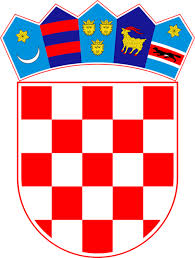 